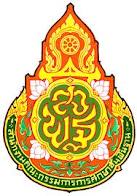         ระเบียบวาระการประชุม ผู้บริหารสถานศึกษา เพื่อขับเคลื่อนนโยบายการบริหารจัดการศึกษา      สำนักงานเขตพื้นที่การศึกษาประถมศึกษาสิงห์บุรี      ครั้งที่  ๔/๒๕๖๐      วันพฤหัสบดีที่  ๒๗  เมษายน  พ.ศ.๒๕๖๐ เวลา ๐๙.๐๐ น.ณ  ศูนย์ศึกษาวสุภัทร อาคารเฉลิมพระเกียรติฯ โรงเรียนวัดพรหมสาคร อำเภอเมืองสิงห์บุรี จังหวัดสิงห์บุรี…………………………………..ระเบียบวาระที่ ๑ 	เรื่องที่ประธานแจ้งให้ที่ประชุมทราบระเบียบวาระที่ ๒ 	เรื่องรับรองรายงานการประชุม ผู้บริหารสถานศึกษา สพป.สิงห์บุรี ครั้งที่ ๓/๒๕๖๐ 			เมื่อวันที่ ๒๗ มีนาคม ๒๕๖๐ระเบียบวาระที่ ๓ 	เรื่องที่เสนอให้ที่ประชุมทราบ๑. กลุ่มอำนวยการเรื่องที่ ๑ การสรรหากรรมการผู้ทรงคุณวุฒิในคณะกรรมการศึกษาธิการจังหวัด เรื่องที่ ๒ การประชุมปฏิบัติการจัดทำรายงานการประเมินการควบคุมภายใน 	      ประจำปีงบประมาณ ๒๕๖๐ (เอกสารแนบ ๑ หน้า ๑)เรื่องที่ ๓ การจัดทำแผนเพิ่มประสิทธิภาพการดำเนินงาน ปีงบประมาณ พ.ศ.๒๕๖๐ (เอกสารแนบ ๒ หน้า ๒-๓)เรื่องที่ ๔ การขอรับเครื่องหมายเชิดชูเกียรติ ประกาศนียบัตรและเงินช่วยเหลือครูอาวุโส ปี ๒๕๖๐เรื่องที่ ๕ การให้กู้เงิน โครงการ ธอส.เพื่อข้าราชการ ปี ๒๕๖๐             (เอกสารแนบ ๓ หน้า ๔-๕)เรื่องที่ ๖ ขอเชิญร่วมงานเทศกาลกินปลาและของดีเมืองสิงห์บุรี             (เอกสารแนบ ๔ หน้า ๖-๘)๒. กลุ่มบริหารงานบุคคลเรื่องที่ ๑  การเลื่อนและแต่งตั้งข้าราชการครูและบุคลากรทางการศึกษา         ตำแหน่งบุคลากรทางการศึกษาอื่น ตามมาตรา ๓๘ค(๒)เรื่องที่ ๒  การดำเนินการสอบแข่งขันเพื่อบรรจุแต่งตั้งบุคคลเข้ารับราชการเป็นข้าราชการครูและบุคลากรทางการศึกษา ตำแหน่งครูผู้ช่วย                        ปี พ.ศ.๒๕๖๐เรื่องที่ ๓ การคัดเลือกบุคคลเพื่อบรรจุและแต่งตั้งเข้ารับราชการเป็นข้าราชการครู	       และบุคลากรทางการศึกษา ตำแหน่งครูผู้ช่วย กรณีที่มีความจำเป็นหรือ            มีเหตุพิเศษ ปี ๒๕๖๐  การดำเนินการสอบแข่งขันเพื่อบรรจุแต่งตั้ง            บุคคลเข้ารับราชการเรื่องที่ ๔  การเกลี่ยอัตรากำลังในการรองรับการจัดตั้งสำนักงานศึกษาธิการภาค	        และสำนักงานศึกษาธิการจังหวัด๒เรื่องที่ ๕ ข้อมูลการพัฒนาความก้าวหน้าตามสายอาชีพของข้าราชการครูและ	       บุคลากรทางการศึกษา (เอกสารแนบ ๕ หน้า ๙-๑๐)เรื่องที่ ๖  ระเบียบและแนวปฏิบัติฯ เรื่อง คำสั่งคณะรักษาความสงบแห่งชาติ        ที่ ๑๙/๒๕๖๐ (เอกสารแนบ ๖ หน้า ๑๑-๑๙)			๓. กลุ่มนโยบายและแผน		      	     เรื่องที่ ๑ ประชุมคณะกรรมการการบริหารการศึกษาขั้นพื้นฐาน ประจำเขตตรวจ				       ราชการที่ ๒ ครั้งที่ ๒/๒๕๖๐เรื่องที่ ๒ การจัดทำข้อมูลรายบุคคลสิ้นปีการศึกษา ๒๕๕๙ ระบบ DMC เรื่องที่ ๓ โปรแกรมระบบบริหารจัดการผลการเรียน Scholl Misเรื่องที่ ๔ การจัดสรรเครื่องอ่านบัตรประชาชนแบบ Smart Cardเรื่องที่ ๕ สรุปผลการดำเนินงานกิจกรรมคาราวานเสริมสร้างความรู้สู่ชุมชน 	       ปีงบประมาณ ๒๕๖๐ 			๔. กลุ่มส่งเสริมการจัดการศึกษา      เรื่องที่ ๑ โครงการป้องกันและแก้ไขปัญหายาเสพติดในสถานศึกษา      เรื่องที่ ๒ ของขวัญปิดภาคเรียนฤดูร้อน      เรื่องที่ ๓ การมอบจักรยานโครงการ “จักรยานปั่นใจ ปั่นเรียน”      เรื่องที่ ๔ โครงการพัฒนาอาหารและโภชนาการอาหารกลางวันในโรงเรียน	        ประถมศึกษา      เรื่องที่ ๕ ผลการพิจารณาคัดเลือกผู้ชนะการประกวดคลิปวิดีโอระดับจังหวัด 	       ประจำปีงบประมาณ ๒๕๖๐			๕. กลุ่มส่งเสริมสถานศึกษาเอกชน	    เรื่องที่ ๑ ขออนุมัติเบิกจ่ายเงินอุดหนุนเป็นค่าใช้จ่ายรายบุคคลในระดับการศึกษา      ขั้นพื้นฐานสำหรับนักเรียนโรงเรียนเอกชน  เดือน เมษายน 25๖๐	    เรื่องที่ ๒ แนวทางการเบิกจ่ายค่ารักษาพยาบาลกรณีเกินกว่าวงเงินที่กำหนดด้วย       ๓ โรคร้ายแรง	    เรื่องที่ ๓ การยื่นคำร้องขอเบิกเงินสวัสดิการค่ารักษาพยาบาลผ่านระบบเบิกจ่าย		     สวัสดิการกองทุนสงเคราะห์			๖. กลุ่มนิเทศ ติดตามและประเมินผลการจัดการศึกษาเรื่องที่ ๑ ผลการคัดเลือกโรงเรียนต้นแบบในการจัดการเรียนรู้ โดยใช้ DLTV/DLIT       (เอกสารแนบ ๗ หน้า ๒๐)เรื่องที่ ๒ รายงานผลการทดสอบทางการศึกษาระดับชาติขั้นพื้นฐาน (O-NET)        ปีการศึกษา ๒๕๕๙ (เอกสารแนบ ๘ หน้า ๒๑-๕๘)เรื่องที่ ๓ การมอบรางวัลการทดสอบทางการศึกษาระดับชาติขั้นพื้นฐาน (O-NET)ปีการศึกษา ๒๕๕๙ (เอกสารแนบ ๙ หน้า๕๙-๖๔)เรื่องที่ ๔ งานประกันคุณภาพการศึกษาเรื่องที่ ๕ การพัฒนาภาษาอังกฤษเรื่องที่ ๖ การดำเนินการตามนโยบายลดเวลาเรียนเพิ่มเวลารู้             (เอกสารแนบ ๑๐ หน้า ๖๕)๓เรื่องที่ ๗ การดำเนินงานโครงการส่งเสริมศักยภาพการจัดการศึกษาปฐมวัยจังหวัดสิงห์บุรี ปี ๒๕๖๐๗. กลุ่มบริหารงานการเงินและสินทรัพย์     เรื่องที่ ๑ รายงานผลการเบิกจ่ายเงินงบประมาณฯ       เรื่องที่ ๒ รายละเอียดเงินคงเหลือเงินกันไว้เบิกเหลื่อมปีงบประมาณ ๒๕๕๙     เรื่องที่ ๓ รายงานการจ่ายเงินค่ารักษาพยาบาลและการศึกษาบุตร๘. หน่วยตรวจสอบภายใน     เรื่องที่ 1 ข้อสังเกตจากการตรวจสอบโรงเรียนตามแผนการตรวจสอบ 	       ปีงบประมาณ ๒๕๖๐๙. ศูนย์เทคโนโลยีสารสนเทศเพื่อการศึกษาเรื่องที่  1  การจัดทำ Fanpage เปเปอร์มาเช่  (Fanpage Singburi Mae La    Mache) ตามโครงการเปเปอร์มาเช่ (Paper Mache) ปลาช่อนแม่ลา   ที่มากที่สุดในโลกระเบียบวาระที่ ๔ 	เรื่องที่เสนอให้ที่ประชุมพิจารณาระเบียบวาระที่ ๕ 	เรื่องอื่น ๆ.................................๔ระเบียบวาระที่ ๑ 		เรื่องที่ประธานแจ้งให้ที่ประชุมทราบ…………………………………………….………………………………………………………………………………………………………………………………………………………….………………………………………………………………………………………………………………………………………………………….………………………………………………………………………………………………………………………………………………………….………………………………………………………………………………………………………………………………………………………….………………………………………………………………………………………………………………………………………………………….………………………………………………………………………………………………………………………………………………………….………………………………………………………………………………………………………………………………………………………….………………………………………………………………………………………………………………………………………………………….………………………………………………………………………………………………………………………………………………………….………………………………………………………………………………………………………………………………………………………….………………………………………………………………………………………………………………………………………………………….………………………………………………………………………………………………………………………………………………………….………………………………………………………………………………………………………………………………………………………….………………………………………………………………………………………………………………………………………………………….………………………………………………………………………………………………………………………………………………………….………………………………………………………………………………………………………………………………………………………….………………………………………………………………………………………………………………………………………………………….………………………………………………………………………………………………………………………………………………………….……………………………………………………………………………………………………………ระเบียบวาระที่ ๒ 	เรื่องรับรองรายงานการประชุม ผู้บริหารสถานศึกษา สพป.สิงห์บุรี			ครั้งที่ ๓/๒๕๖๐ เมื่อวันที่ ๒๗ มีนาคม  ๒๕๖๐สพป.สิงห์บุรี ได้ประชุม ผู้บริหารสถานศึกษาในสังกัด สพป.สิงห์บุรี ครั้งที่ ๓/๒๕๖๐ เมื่อวันที่ ๒๐ มีนาคม ๒๕๖๐ เวลา ๐๙.๐๐ น. ณ สถานที่ ๖ อำเภอ ประกอบด้วยอำเภอเมืองสิงห์บุรี ณ โรงเรียนวัดตึกราชาอำเภออินทร์บุรี ณ โรงเรียนวัดโบสถ์อำเภอบางระจัน ณ โรงเรียนชุมชนบ้านไม้ดัดอำเภอค่ายบางระจัน ณ โรงเรียนวัดวังกระจับอำเภอพรหมบุรี ณ โรงเรียนชุมชนวัดเทพมงคลอำเภอท่าช้าง ณ โรงเรียนวัดโบสถ์สพป.สิงห์บุรี ได้จัดทำรายงานการประชุมดังกล่าว  เพื่อแจ้งผู้เกี่ยวข้องนำไปปฏิบัติและพิจารณารับรองรายงานการประชุม ทางเว็บไซต์ของ สพป.สิงห์บุรี www.singarea.moe.go.th  มุมด้านซ้ายของเว็บไซต์  ชื่อ “รายงานประชุมคณะผู้บริหาร” หากมีประเด็นจะเพิ่มเติม แก้ไข ปรับปรุงประการใด  โปรดแจ้งกลุ่มอำนวยการ ภายในวันที่ ๒๐ เมษายน ๒๕๖๐ หากพ้นกำหนดนี้ ถือว่าที่ประชุมรับรองรายงานการประชุมดังกล่าวประเด็นเสนอ		เพื่อทราบและดำเนินการมติที่ประชุม		…………………………………………………………………………………......................................๕ระเบียบวาระที่ ๓ 	เรื่องที่เสนอให้ที่ประชุมทราบกลุ่มอำนวยการเรื่องที่ ๑  การสรรหากรรมการผู้ทรงคุณวุฒิในคณะกรรมการศึกษาธิการจังหวัด			สรุปสาระสำคัญ :  ตามคำสั่งหัวหน้าคณะรักษาความสงบแห่งชาติ ที่ ๑๙/๒๕๖๐  เรื่อง การปฏิรูปการศึกษาในภูมิภาคของกระทรวงศึกษาธิการ สั่ง ณ วันที่ ๓ เมษายน พุทธศักราช ๒๕๖๐ ข้อ ๗  ในแต่ละจังหวัด  ให้มีคณะกรรมการศึกษาธิการจังหวัด เรียกโดยย่อว่า “กศจ.” และใน (๔) กำหนดให้มีกรรมการผู้ทรงคุณวุฒิ จำนวนไม่เกิน ๖ คน ซึ่งรัฐมนตรีว่าการกระทรวงศึกษาธิการแต่งตั้งโดยความเห็นชอบของคณะกรรมการขับเคลื่อนการปฏิรูปการศึกษาของกระทรวงศึกษาธิการในภูมิภาค  โดยอย่างน้อยต้องมีผู้แทนองค์กรภาคเอกชน ผู้แทนองค์กรวิชาชีพ และผู้แทนภาคประชาชน ด้านละ ๑ คน  โดยมีวิธีการได้มาและการพ้นจากตำแหน่งตามประกาศคณะกรรมการขับเคลื่อนการปฏิรูปการศึกษาของกระทรวงศึกษาธิการในภูมิภาค เรื่อง การได้มาและการพ้นจากตำแหน่งของกรรมการผู้ทรงคุณวุฒิในคณะกรรมการศึกษาธิการจังหวัด ประกาศ ณ วันที่ ๗ เมษายน ๒๕๖๐ นั้น			การดำเนินการ :  เพื่อให้การดำเนินงานเป็นไปด้วยความเรียบร้อยและเกิดประโยชน์สูงสุด จึงแจ้งให้ กศจ.แต่ละแห่ง ดำเนินการสรรหาผู้สมควรดำรงตำแหน่งกรรมการผู้ทรงคุณวุฒิ ใน กศจ. จำนวนไม่เกิน ๖ คน โดยความเห็นชอบของ กศจ. ทั้งนี้กรรมการผู้ทรงคุณวุฒิดังกล่าว ต้องมีผู้แทนองค์กรภาคเอกชน ผู้แทนองค์กรวิชาชีพและผู้แทนภาคประชาชน ด้านละ ๑ คน และอีก ๓ คน ให้พิจารณาผู้ที่มีความรู้ความสามารถที่จะช่วยเหลืองานของ กศจ. ในการพัฒนาคุณภาพการศึกษาในจังหวัดได้ตามความเหมาะสม พร้อมส่งรายชื่อกรรมการผู้ทรงคุณวุฒิ ใน กศจ. แต่ละแห่ง มายังสำนักบูรณาการการศึกษา สำนักงานปลัดกระทรวงศึกษาธิการ ภายในวันที่ ๓ พฤษภาคม ๒๕๖๐			สำนักงานศึกษาธิการจังหวัดสิงห์บุรี ได้ดำเนินการสรรหากรรมการผู้ทรงคุณวุฒิ                            โดยกำหนดให้มีการเสนอชื่อผู้ทรงคุณวุฒิในแต่ละด้าน ในวันที่ ๒๔ - ๒๘– เมษายน ๒๕๖๐  โดยคณะกรรมการ กศจ. ในชุดปัจจุบันประเด็นเสนอ	เพื่อทราบและดำเนินการมติที่ประชุม	…………………………………………………………………………………......................................๖เรื่องที่ ๒  การประชุมปฏิบัติการจัดทำรายงานการประเมินการควบคุมภายใน ประจำปีงบประมาณ ๒๕๖๐		สรุปสาระสำคัญ : ด้วยสำนักงานเขตพื้นที่การศึกษาประถมศึกษาสิงห์บุรีได้จัดโครงการพัฒนาประสิทธิภาพการดำเนินงานระบบควบคุมภายในและการจัดทำรายงานการประเมินการควบคุมภายใน สถานศึกษา ประจำปีงบประมาณ ๒๕๖๐ โดยมีวัตถุประสงค์เพื่อพัฒนาผู้บริหาร และครู ผู้รับผิดชอบดำเนินงานระบบควบคุมภายในสถานศึกษา  ให้มีความรู้ความเข้าใจเกี่ยวกับระบบการควบคุมภายใน และสามารถนำไปปฏิบัติได้อย่างถูกต้อง  มีประสิทธิภาพ ตามกำหนดการแนบท้ายวาระ (เอกสารแนบ ๑ หน้า ๑) ดังนี้	
	 	รุ่นที่ ๑ วันที่ ๑๙ เมษายน ๒๕๖๐  ณ ห้องประชุมสำนักงานเขตพื้นที่การศึกษาประถมศึกษาสิงห์บุรี เวลา ๐๙.๐๐ น. – ๑๖.๓๐ น. ผู้เข้าประชุมได้แก่ผู้บริหาร หรือครูที่รับผิดชอบการดำเนินงานระบบควบคุมภายในของโรงเรียน สังกัดอำเภอท่าช้างและอำเภอพรหมบุรี	
	 	รุ่นที่ ๒ วันที่ ๒๑ เมษายน ๒๕๖๐  ณ ห้องประชุมสำนักงานเขตพื้นที่การศึกษาประถมศึกษาสิงห์บุรี เวลา ๐๙.๐๐ น. – ๑๖.๓๐ น. ผู้เข้าประชุมได้แก่ผู้บริหาร หรือครูที่รับผิดชอบการดำเนินงานระบบควบคุมภายในของโรงเรียน สังกัดอำเภออินทร์บุรี	
 		รุ่นที่ ๓ วันที่ ๑ พฤษภาคม ๒๕๖๐  ณ ห้องประชุมสำนักงานเขตพื้นที่การศึกษาประถมศึกษาสิงห์บุรี เวลา ๐๙.๐๐ น. – ๑๖.๓๐ น. ผู้เข้าประชุมได้แก่ผู้บริหาร หรือครูที่รับผิดชอบการดำเนินงานระบบควบคุมภายในของโรงเรียน สังกัดอำเภอบางระจัน	
	 	รุ่นที่ ๔ วันที่ ๒ พฤษภาคม ๒๕๖๐  ณ ห้องประชุมสำนักงานเขตพื้นที่การศึกษาประถมศึกษาสิงห์บุรี เวลา ๐๙.๐๐ น. – ๑๖.๓๐ น. ผู้เข้าประชุมได้แก่ผู้บริหาร หรือครูที่รับผิดชอบการดำเนินงานระบบควบคุมภายในของโรงเรียน สังกัดอำเภอค่ายบางระจัน	
	 	รุ่นที่ ๕ วันที่ ๓ พฤษภาคม ๒๕๖๐  ณ ห้องประชุมสำนักงานเขตพื้นที่การศึกษาประถมศึกษาสิงห์บุรี เวลา ๐๙.๐๐ น. – ๑๖.๓๐ น. ผู้เข้าประชุมได้แก่ผู้บริหาร หรือครูที่รับผิดชอบการดำเนินงานระบบควบคุมภายในของโรงเรียน สังกัดอำเภอเมืองสิงห์บุรี	
 		การดำเนินการ :  สพป.สิงห์บุรี  จึงขอให้ทุกโรงเรียนส่งครูที่รับผิดชอบระบบควบคุมภายในของโรงเรียนหรือผู้บริหารโรงเรียนเข้าประชุมตามกำหนด (ไม่อนุญาตให้ส่งเจ้าหน้าที่ธุรการเข้าประชุมแทน) 	
ประเด็นเสนอ	เพื่อทราบและดำเนินการมติที่ประชุม	................................................................................................................................................๗เรื่องที่ ๓  การจัดทำแผนเพิ่มประสิทธิภาพการดำเนินงาน ประจำปีงบประมาณ พ.ศ. 2560 และ โครงการตามมาตรการปรับปรุงประสิทธิภาพในการปฏิบัติราชการ (มาตรา 44)                        สรุปสาระสำคัญ :  ด้วยสำนักงานคณะกรรมการการศึกษาขั้นพื้นฐาน ได้จัดทำแผนเพิ่มประสิทธิภาพการดำเนินงาน ประจำปีงบประมาณ พ.ศ. 2560  และโครงการตามมาตรการปรับปรุงประสิทธิภาพในการปฏิบัติราชการ (มาตรา 44)   ซึ่งกลุ่มอำนวยการได้รับมอบหมายให้ดำเนินการโครงการลดค่าใช้จ่ายค่าไปรษณีย์  และโครงการปรับปรุงกิจกรรมยกเลิกขั้นตอนกระบวนด้านระบบงานสารบรรณ  และให้รายงานผลการดำเนินงานเข้าในระบบ ARS ของกลุ่มพัฒนาระบบบริหาร ตัวชี้วัดที่ 46 รอบ 12 เดือน กำหนดส่งอย่างช้าภายในวันที่ 15 ตุลาคม 2560 โดยมีรายละเอียดดังนี้                     1. โครงการลดค่าใช้จ่ายค่าไปรษณีย์  เนื่องจากในแต่ละปีงบประมาณสำนักงานคณะกรรมการการศึกษาขั้นพื้นฐานมีค่าใช้จ่ายค่าไปรษณีย์สูงเพิ่มขึ้น เนื่องจากการติดต่อประสานงานกับหน่วยงานในสังกัดและหน่วยงานต่าง ๆ ยังคงใช้วิธีการรับ-ส่งทางไปรษณีย์   ซึ่งปัจจุบันสำนักในส่วนกลาง  สำนักงานเขตพื้นที่การศึกษาและสถานศึกษาในสังกัดมีวิธีการรับ-ส่งเอกสาร หนังสือราชการหลากหลายช่องทาง เช่น ระบบ SMART OBEC , e-office , AMSS  เว็บไซต์ของหน่วยงานและช่องทางอิเล็กทรอนิกส์ อื่น ๆ ที่สามารถนำมาใช้เพื่อลดค่าใช้จ่ายค่าไปรษณีย์ได้  โดยให้สำนักงานเขตพื้นที่การศึกษา สถานศึกษาดำเนินการลดค่าใช้จ่ายในรายการค่าไปรษณีย์ในภาพรวมได้อย่างน้อย ร้อยละ 5 จากค่าใช้จ่ายที่เกิดขึ้นจริงในปีงบประมาณ 2559                     การดำเนินการ :  ในการนี้ ขอความร่วมมือทุกกลุ่ม จัดส่งหนังสือราชการผ่านช่องทางอิเล็กทรอนิกส์เป็นหลัก ผ่านระบบ SMART OBEC , e-office , AMSS  เว็บไซต์ของหน่วยงาน และช่องทางอิเล็กทรอนิกส์อื่น ๆ  พร้อมทั้งจำแนกเอกสารหนังสือราชการที่ควรจัดส่งทางอิเล็กทรอนิกส์หรือจัดส่งทางไปรษณีย์ตามความเร่งด่วนโดยไม่มีการจัดส่งซ้ำซ้อนหลายช่องทาง                   2. โครงการปรับปรุงกิจกรรมยกเลิกขั้นตอนกระบวนงานด้านระบบงานสารบรรณ                   สรุปสาระสำคัญ :  ปัจจุบันหน่วยงานทั้งภาครัฐและเอกชน ได้นำระบบเทคโนโลยีมาใช้ในการบริหารงานด้านสารบรรณ ตั้งแต่การจัดทำ การรับ การส่ง การเก็บรักษา การยืม ตลอดจนถึงการทำลายเอกสารมากขึ้น และถือเป็นสิ่งที่จำต่อองค์กรเป็นอย่างยิ่งในการปฏิบัติงาน การพัฒนางานด้านสารบรรณนำนวัตกรรมทางด้านการบริหารมาใช้ในการปฏิบัติงาน โดยใช้เทคนิคการนำเอกสารทางราชการมาจัดทำเป็นเอกสารอิเล็กทรอนิกส์ เพื่อปัญหาการทำงานรูปแบบเดิม ซึ่งมีความซ้ำซ้อน และมีขั้นตอนในการปฏิบัติงานหลายขั้นตอนทำให้สิ้นเปลืองทรัพยากรของทางราชการ  อีกทั้งยังใช้เวลามากสำหรับค้นหาเอกสารของทางราชการ การพัฒนาเอกสารระบบอิเล็กทรอนิกส์แบบ Smart Obec จะนำไปสู่การจัดเก็บ การรับ การส่งและให้การบริหารเอกสารราชการได้อย่างสะดวก รวดเร็ว ทั่วถึง ประหยัดทั้งทรัพยากรทางธรรมชาติและบุคลากร และยังสามารถใช้เป็นข้อมูลสารสนเทศในการบริหารจัดการสถานศึกษาได้เป็นอย่างดี  โดยการปรับปรุงกระบวนงานระบบสารบรรณให้มีความสะดวก รวดเร็ว ประหยัดและลดต้นทุนต่อหน่วยในการปฏิบัติงาน                   การดำเนินการ : ในการนี้ สำนักงานคณะกรรมการการศึกษาขั้นพื้นฐาน ได้ปรับปรุงกระบวนงานสารบรรณ (การรับ-ส่ง) หนังสือราชการของหน่วยงานในสังกัดสำนักงานคณะกรรมการการศึกษาขั้นพื้นฐาน  และเพื่อลดค่าใช้จ่ายในการรับ-ส่งหนังสือราชการของหน่วยงานในสังกัดสำนักงานคณะกรรมการการศึกษาขั้นพื้นฐาน รายละเอียดตามเอกสารแนบท้ายวาระ (เอกสารแนบ ๒ หน้า ๒-๓)ประเด็นเสนอ	เพื่อทราบและดำเนินการมติที่ประชุม	................................................................................................................................................๘เรื่องที่ ๔  การขอรับเครื่องหมายเชิดชูเกียรติ  ประกาศนียบัตร และเงินช่วยเหลือครูอาวุโส  ประจำปี 2560สรุปสาระสำคัญ :  ด้วยสำนักงานเลขาธิการคุรุสภา ได้ดำเนินการโครงการประกาศเกียรติคุณครูอาวุโส โดยมีวัตถุประสงค์ยกย่องคุณงามความดีของครูที่ปฏิบัติการสอนมาเป็นเวลาไม่น้อยกว่า 30 ปี  จนอายุครบ 60 ปีบริบูรณ์  ได้มีโอกาสเข้าเฝ้าสมเด็จพระเจ้าอยู่หัวมหาวชิราลงกรณ บดินทรเทพยวรางกูร  เพื่อรับพระราชทานเครื่องหมายเชิดชูเกียรติ และเงินช่วยเหลือ  ในการนี้ มูลนิธิช่วยครูอาวุโส  ในพระบรมราชูปถัมภ์  ได้ประกาศให้สมาชิกคุรุสภาที่มีคุณสมบัติเป็นครูอาวุโส ยื่นแบบขอรับเครื่องหมายเชิดชูเกียรติ ประกาศนียบัตร และ                      เงินช่วยเหลือครูอาวุโส ประจำปี 2560 		การดำเนินการ :ผู้ยื่นขอรับเครื่องหมายเชิดชูเกียรติ ปละประกาศนียบัตร จะต้องมีคุณสมบัติดังต่อไปนี้เป็นสมาชิกคุรุสภา ตามพระราชบัญญัติครู พุทธศักราช 2488 ที่รับสิทธิประโยชน์อยู่ก่อนพระราชบัญญัติสภาครูและบุคลากรทางการศึกษา พ.ศ.2546 ใช้บังคับ หรือเป็นผู้ประกอบวิชาชีพทางการศึกษา ซึ่งได้รับใบอนุญาตเป็นผู้ประกอบวิชาชีพแห่งพระราชบัญญัติสภาครูและบุคลากรทางการศึกษา พ.ศ.2546 ที่จะมีอายุครบ 60 ปีบริบูรณ์ ภายในวันที่ 30 กันยายน 2560เป็นผู้ประกอบวิชาชีพครู หรือผู้ประกอบวิชาชีพผู้บริหารสถานศึกษาที่ได้รับเงินเดือนประจำ และทำการสอนหรือบริหารในสถานศึกษามาแล้วมีระยะเวลารวมกันไม่น้อยกว่า 30 ปี เฉพาะผู้ประกอบวิชาชีพผู้บริหารการศึกษา และผู้ประกอบวิชาชีพบุคลากรทางการศึกษาอื่น ต้องเคยเป็นครูหรือผู้บริหารสถานศึกษามาแล้วมีระยะเวลารวมกันไม่น้อยกว่า 10 ปี และมีระยะเวลาในการประกอบวิชาชีพทางการศึกษารวมกันไม่น้อยกว่า 30 ปีเป็นผู้ประกอบวิชาชีพครูหรือดำรงตำแหน่งอื่นอันเกี่ยวกับการให้การศึกษา จนถึงอายุ 60 ปีบริบูรณ์เป็นผู้มีประวัติชีวิตการงานดีตลอดมา มีความประพฤติเป็นแบบอย่างที่ดีตามจารีตของครู ซึ่งผู้ที่มีคุณสมบัติครบถ้วนถูกต้องตามที่กล่าวมาข้างต้นเท่านั้น จึงจะได้เข้าเฝ้าฯ รับพระราชทานเครื่องหมาย   เชิดชูเกียรติจากสมเด็จพระเจ้าอยู่หัวมหาวชิราลงกรณ บดินทรเทพยวรางกูร  หรือผู้แทนพระองค์ ประมาณเดือน พฤศจิกายน 2561 ส่วนจะเป็นวันใดสุดแต่จะทรงพระกรุณาโปรดเกล้าฯ2.  สมาชิกคุรุสภาที่มีความประสงค์จะขอรับเครื่องหมายเชิดชูเกียรติ และประกาศนียบัตรต้องยื่นเอกสารประกอบการพิจารณา ดังนี้แบบขอรับเครื่องหมายเชิดชูเกียรติ (แบบ มอ.1)รูปถ่าย ขนาด 2 นิ้ว ที่ถ่ายไว้ไม่เกิน 1 ปี จำนวน 1 รูปสำเนาบัตรประจำตัวประชาชน จำนวน 1 ฉบับสำเนาบัตรประจำตัวสมาชิกคุรุสภา หรือสำเนาใบอนุญาตประกอบวิชาชีพทางการศึกษา จำนวน 1 ฉบับสำเนาสมุดประวัติการเป็นครู ตามหน่วยงานต่างๆ ที่สมาชิกคุรุสภาเคยสังกัดอยู่ทุกสังกัด โดยใช้ต้นฉบับที่เจ้าหน้าที่บุคลากรรับรองสำเนาถูกต้องด้วยปากกาหมึกสีน้ำเงินทุกหน้า โดยหน้าความผิดในราชการ ถ้าไม่เคยถูกลงโทษทางวินัย ขอให้เจ้าหน้าที่บุคลากรเขียนรายละเอียดเพิ่มเติมว่า “ไม่เคยถูกลงโทษทางวินัย” โดยระบุชื่อ นามสกุลของเจ้าของประวัติไว้ด้วยสำหรับเฉพาะผู้ที่อายุครบ 60 ปีบริบูรณ์ในปี 2559  แต่ยังมิได้ยื่นคำขอต่อมูลนิธิฯ มีสิทธิยื่นคำขอได้อีกครั้งหนึ่งตั้งแต่บัดนี้ ถึงวันที่ 15 พฤษภาคม 2560 เท่านั้น ๙		จุดบริการงานคุรุสภา ณ สพป.สิงห์บุรี  ขอแจ้งประชาสัมพันธ์การขอรับเครื่องหมายเชิดชูเกียรติ ประกาศนียบัตร และเงินช่วยเหลือครูอาวุโส ประจำปี 2560 ให้ทราบ  หากสนใจสามารถติดต่อสอบถาม  และขอรับเอกสารการขอรับเครื่องหมายเชิดชูเกียรติ และเงินช่วยเหลือได้ที่  จุดบริการงานคุรุสภา ณ สพป.สิงห์บุรี  สถานที่ตั้ง     กลุ่มอำนวยการ สำนักงานเขตพื้นที่การศึกษาประถมศึกษาสิงห์บุรี  และกรอกรายละเอียดในเอกสารการขอรับเครื่องหมายเชิดชูเกียรติ แบบขอรับเงินช่วยเหลือ และยื่นเอกสารประกอบการขอรับเครื่องหมายเชิดชูเกียรติฯ ภายในวันที่  15 พฤษภาคม  2560ประเด็นเสนอ	เพื่อทราบและดำเนินการมติที่ประชุม	................................................................................................................................................เรื่องที่ ๕  การให้กู้เงิน “โครงการบ้าน ธอส.เพื่อข้าราชการ ปี ๒๕๖๐” และ “โครงการสินเชื่อที่อยู่อาศัยเพื่อข้าราชการครู ปี ๒๕๖๐”		สรุปสาระสำคัญ :  ด้วย สพฐ. ได้ลงนามในข้อตกลงกับธนาคารอาคารสงเคราะห์ โครงการสวัสดิการเงินกู้เพื่อที่อยู่อาศัย ประเภทไม่มีเงินฝาก ประจำปี ๒๕๖๐ จำนวน ๒ โครงการ ดังนี้“โครงการบ้าน ธอส.เพื่อข้าราชการ ปี ๒๕๖๐” กำหนดอัตราดอกเบี้ยเงินกู้และเงื่อนไขการกู้พิเศษ เพื่อสนับสนุนให้ข้าราชการ ข้าราชการทหาร ตำรวจ บุคลากรทางการศึกษา และพนักงานรัฐวิสาหกิจ ที่มีความต้องการสินเชื่อที่อยู่อาศัยสามารถเข้าถึงระบบการเงินเพื่อที่อยู่อาศัยและสามารถจัดซื้อที่อยู่อาศัยเป็นของตนเองได้สะดวกขึ้นในอัตราดอกเบี้ยเงินกู้ต่ำโครงการสินเชื่อที่อยู่อาศัยเพื่อข้าราชการครู ปี ๒๕๖๐ เพื่อบรรเทาภาระค่าใช้จ่ายและเป็นการยกระดับคุณภาพชีวิตข้าราชการครูให้ดียิ่งขึ้น สอดคล้องกับตามพันธกิจธนาคาร “ทำให้คนไทยมีบ้าน” การดำเนินการ :  ในการนี้ สพฐ. ได้จัดส่งประกาศหลักเกณฑ์การให้กู้เงิน “โครงการบ้าน ธอส.เพื่อข้าราชการ ปี ๒๕๖๐” และประกาศหลักเกณฑ์การให้กู้เงิน “โครงการสินเชื้อที่อยู่อาศัยเพื่อข้าราชการครู                   ปี ๒๕๖๐” ทั้งนี้ติดต่อยื่นคำขอกู้เงินและทำนิติกรรมกับธนาคารให้เสร็จสิ้น ภายในวันที่ ๓๐ มิถุนายน ๒๕๖๐                      รายละเอียดเอกสารแนบท้ายวาระ (เอกสารแนบ ๓ หน้า ๔-๕)	
ประเด็นเสนอ	เพื่อทราบและดำเนินการมติที่ประชุม	................................................................................................................................................๑๐เรื่องที่ ๖  การร่วมงานเทศกาลกินปลาและของดีเมืองสิงห์บุรี ครั้งที่ ๒๒ ของสำนักงานศึกษาธิการจังหวัดสิงห์บุรี  สรุปสาระสำคัญ :  ด้วยจังหวัดสิงห์บุรีกำหนดจัดงานเทศกาลกินปลาและของดีเมืองสิงห์บุรี  ครั้งที่ ๒๒ ระหว่างวันที่ ๔ พฤษภาคม ๒๕๖๐ ถึงวันที่ ๑๓ พฤษภาคม ๒๕๖๐ ณ บริเวณศูนย์ราชการจังหวัดสิงห์บุรี โดยมีวัตถุประสงค์เพื่อส่งเสริมการท่องเที่ยว เพิ่มพูนรายได้ให้กับประชาชนในท้องถิ่น รวมทั้งเป็นการเผยแพร่ชื่อเสียงอาหารที่ทำจากปลาโดยเฉพาะปลาช่อนแม่ลา ซึ่งเป็นปลาที่มีชื่อเสียงของจังหวัด โดยภายในงาน  มี กิจกรรมการแสดง ประกอบด้วย การประกวดขบวนแห่ประชาสัมพันธ์การจัดงานของทุกอำเภอ การประกวดหุ่นปลา การแสดงนิทรรศการ Paper Mache การจำหน่ายสินค้าภาคการเกษตร สินค้าโรงงานอุตสาหกรรม อาหารจากชมรมร้านอาหารของจังหวัด การจำหน่ายสินค้า OTOP สินค้าหนึ่งโรงเรียนหนึ่งผลิตภัณฑ์การจำหน่ายสินค้าราคาถูกจากคาราวานสินค้า กิจกรรมการกุศลของเหล่ากาชาดจังหวัดสิงห์บุรี การแสดงขอนักเรียน                                    การประกวดต่าง ๆ ของภาคราชการ องค์กรปกครองส่วนท้องถิ่น การดำเนินการ : เพื่อสนับสนุนการจัดงานของจังหวัดสิงห์บุรี ในส่วนของสำนักงานศึกษาธิการจังหวัดสิงห์บุรี  ได้เข้าร่วมจัดกิจกรรมในงานเทศกาลกินปลาและของดีเมืองสิงห์บุรี ครั้งที่ ๒๒ ระหว่างวันที่ ๔ พฤษภาคม ๒๕๖๐ ถึงวันที่ ๑๓ พฤษภาคม ๒๕๖๐ ณ บริเวณศูนย์ราชการจังหวัดสิงห์บุรี  ดังนี้กิจกรรมการสนับสนุนสลากกาชาดจังหวัดสิงห์บุรี จำนวน ๓๐  เล่ม คิดเป็นมูลค่าจำนวนเงิน  30,000 บาท โดย สพป.สิงห์บุรี ได้ขอความอนุเคราะห์จัดสรรให้กลุ่มโรงเรียน กลุ่มละ ๒ เล่ม และจำหน่ายที่เขตพื้นที่ ฯ ๔ เล่มกิจกรรมการบริจาคของรางวัลงานกาชาดฯ โดยได้บริจาคตู้เย็น จำนวน ๑ หลัง คิดเป็นมูลค่าจำนวนเงิน ๕,๐๐๐ บาท ทั้งนี้ ได้นำไปมอบให้แก่สำนักงานเหล่ากาชาดจังหวัดสิงห์บุรี เมื่อวันที่ 11 เมษายน ๒๕๖๐กิจกรรมการแสดงบนเวทีกลางฯ “การศึกษารวมใจ ถวายอาลัยพ่อของแผ่นดิน” ในวันที่ ๕, ๖,๘,๙ พฤษภาคม ๒๕๖๐ ตั้งแต่เวลา ๑๘.๓๐ น. เป็นต้นไป กิจกรรมการประกวดร้องเพลงไทยลูกทุ่งนักเรียนนักศึกษาและประชาชนทั่วไป ดังนี้ประเภทนักเรียนระดับก่อนประถมศึกษา-ระดับประถมศึกษา อายุไม่เกิน ๘ ปีประเภทนักเรียนระดับชั้นประถมศึกษา ชาย หญิง ในจังหวัดสิงห์บุรีประเภท นักเรียน นักศึกษา ระดับมัธยมศึกษาตอนต้น-ตอนปลาย และอาชีวศึกษา สังกัด สำนักงานศึกษาธิการจังหวัดสิงห์บุรี/ สังกัด สพท.เขต ๕ประเภทประชาชนทั่วไป ชายหญิง ไม่จำกัดอายุกำหนดรับสมัคร ระหว่างวันที่ ๒๐ – ๒๔ เมษายน ๒๕๖๐กำหนดการประกวดรอบคัดเลือก วันที่ ๒๗ – ๒๘ เมษายน ๒๕๖๐ ณ โรงเรียนสิงห์บุรีกำหนดการประกวดรอบชิงชนะเลิศ วันที่ ๖ พฤษภาคม ๒๕๖๐ ณ เวทีกลางงานเทศกาลกินปลาฯรางวัลแต่ละประเภท ประกอบด้วยรางวัลที่ ๑ ถ้วยเกียรติยศพร้อมเงินรางวัล ๓,๐๐๐ บาท รางวัลที่ ๒ ถ้วยเกียรติยศพร้อมเงินรางวัล ๒,๐๐๐ บาท รางวัลที่ ๓ ถ้วยเกียรติยศ พร้อมเงินรางวัล ๑,๐๐๐ บาท รางวัลชมเชย ๕๐๐ บาท รางวัลขวัญใจประชาชน  ๒,๐๐๐ บาท(นับคะแนนจากพวงมาลัย)๑๑๕.  กิจกรรมการแสดงเปเปอร์มาเช่ “ปลาช่อนแม่ลาที่มากที่สุดในโลก” โดยความร่วมมือของหน่วยงานทางการศึกษาในจังหวัดสิงห์บุรี จำนวน ๙,๙๙๙ ตัว ซึ่งมีรูปแบบปลาช่อน ประกอบด้วย ๓ รูปแบบ คือ แบบขาวดำ แบบเหมือนจริง แบบสร้างสรรค์ ทั้งนี้ กำหนดการจัดแสดงระหว่างวันที่ ๔ – ๑๓ พฤษภาคม ๒๕๖๐                     ณ บริเวณหน้าศาลากลางจังหวัดสิงห์บุรี (หลังเดิม) หน้าพระบรมรูปรัชกาลที่ ๕  ดังนี้ - สพป.สิงห์บุรี จำนวน ๔,๐๐๐ ตัว - สพม.เขต ๕ จำนวน ๓,๐๐๐ ตัว- อาชีวศึกษา จำนวน ๙๙๙ ตัว - กศน.จังหวัด จำนวน ๑,๐๐๐ ตัว - สมาคมโรงเรียนเอกชน จำนวน ๘๐๐ ตัว และ- เทศบาล จำนวน ๒๐๐ ตัว ๖.  กิจกรรมการจัดจำหน่ายสินค้าหนึ่งโรงเรียนหนึ่งผลิตภัณฑ์ O-SOP ของสถานศึกษาในสังกัด จำนวน ๑๐ เต็นท์ ระหว่างวันที่ ๔ – ๑๓ พฤษภาคม ๒๕๖๐ ณ บริเวณหน้าศาลากลางจังหวัดสิงห์บุรี (หลังเดิม) ๗. กิจกรรมการแข่งขันกีฬา ได้แก่ เปตอง หมากรุก หมากฮอส และกีฬาสาธิตพื้นบ้าน เช่น กาฟักไข่ ตี่จับ ชักกะเย่อ วิ่งกระสอบ เป็นต้น โดยร่วมกับการท่องเที่ยวและกีฬาจังหวัดสิงห์บุรี ในการนี้ จึงขอเชิญร่วมชมกิจกรรมการแสดงของนักเรียนและสถานศึกษา ตามกำหนดการดังกล่าว รายละเอียดตามเอกสารแนบท้ายวาระ  (เอกสารแนบ ๔ หน้า ๖-๘)ประเด็นเสนอ	เพื่อทราบและดำเนินการมติที่ประชุม	................................................................................................................................................๑๒๒. กลุ่มบริหารงานบุคคลเรื่องที่ ๑ เลื่อนและแต่งตั้งข้าราชการครูและบุคลากรทางการศึกษา ตำแหน่งบุคลากรทางการศึกษาอื่น ตามมาตรา ๓๘ ค (๒)สรุปสาระสำคัญ : อาศัยอำนาจตามความในมาตรา ๕๓ มาตรา ๖๑ มาตรา ๖๒ และมาตรา ๑๓๓ แห่งพระราชบัญญัติระเบียบข้าราชการและบุคลากรทางการศึกษา พ.ศ.๒๕๔๗ และที่แก้ไขเพิ่มเติม ประกอบกับคำสั่งหัวหน้ารักษาความสงบแห่งชาติ ที่ ๑๙/๒๕๖๐ เรื่อง การปฏิรูปการศึกษาในภูมิภาคของกระทรวงศึกษาธิการ  ลงวันที่ ๓ เมษายน ๒๕๖๐ และ กฎ ก.ค.ศ.การจัดประเภทตำแหน่ง ระดับตำแหน่ง การให้ได้รับเงินเดือนและเงินประจำตำแหน่งของข้าราชการครูและบุคลากรทางการศึกษาตำแหน่งบุคลากรทางการศึกษาอื่นตามมาตรา ๓๘ ค (๒) การดำเนินการการ  : คณะกรรมการศึกษาธิการจังหวัดสิงห์บุรี อนุมัติในการประชุม     ครั้งที่ ๔/๒๕๖๐ เมื่อวันที่ ๑๙ เมษายน ๒๕๖๐ ให้เลื่อนและแต่งตั้งข้าราชการครูและบุคลากรทางการศึกษา ตำแหน่งบุคลากรทางการศึกษาอื่นตามมาตรา ๓๘ ค (๒) ไปแต่งตั้งให้ดำรงตำแหน่งประเภทวิชาการ ระดับชำนาญการพิเศษ และปฏิบัติหน้าที่ผู้อำนวยการกลุ่มส่งเสริมสถานศึกษาเอกชน จำนวน ๑ ราย ได้แก่                          นางสาววาสนา สิงห์โชติ ทั้งนี้ ตั้งแต่วันที่ ๓๑ มีนาคม ๒๕๖๐ ประเด็นเสนอ	เพื่อทราบและขอแสดงความยินดีไว้ ณ ที่นี้มติที่ประชุม	.................................................................................................................................เรื่องที่ ๒   การดำเนินการสอบแข่งขันเพื่อบรรจุและแต่งตั้งบุคคลเข้ารับราชการเป็นข้าราชการครูและบุคลากรทางการศึกษา ตำแหน่งครูผู้ช่วย ปี พ.ศ. ๒๕๖๐   			สรุปสาระสำคัญ :  ตามประกาศคณะกรรมการศึกษาธิการจังหวัดสิงห์บุรี ประกาศ ณ วันที่  ๒๑ มีนาคม พ.ศ. ๒๕๖๐ ได้ประกาศรับสมัครสอบแข่งขันเพื่อบรรจุและแต่งตั้งบุคคลเข้ารับราชการเป็นข้าราชการครู และบุคลากรทางการศึกษา  ตำแหน่งครูผู้ช่วย  ปี พ.ศ. ๒๕๖๐  จำนวน  ๒๒  อัตรา  โดยรับสมัครระหว่างวันที่  ๒๙ มีนาคม ถึงวันที่  ๔  เมษายน พ.ศ. ๒๕๖๐ สอบข้อเขียน ภาค ก วันที่  ๒๒  เมษายน  ๒๕๖๐  ภาค ข วันที่  ๒๓  เมษายน  ๒๕๖๐  และภาค ค วันที่  ๒๔  เมษายน  ๒๕๖๐  นั้น   สำนักงานศึกษาธิการจังหวัดสิงห์บุรี ได้ดำเนินการรับสมัครสอบเสร็จเรียบร้อยแล้ว มีผู้สมัครสอบแข่งขันทั้งสิ้นจำนวน ๕๔๓  คน ดังนี้      ๑๓การดำเนินการ : สำนักงานศึกษาธิการจังหวัดสิงห์บุรี ได้ดำเนินการดังนี้ดำเนินการสอบสอบข้อเขียน ภาค ก วันที่  ๒๒  เมษายน  ๒๕๖๐  ภาค ข วันที่  ๒๓  เมษายน  ๒๕๖๐  และภาค ค วันที่  ๒๔  เมษายน  ๒๕๖๐ ณ สถานที่สอบ โรงเรียนสิงห์บุรี อำเภอเมืองสิงห์บุรี จังหวัดสิงห์บุรีแต่งตั้งคณะกรรมการดำเนินการสอบแข่งขันเพื่อบรรจุและแต่งตั้งบุคคลเข้ารับราชการ                   เป็นข้าราชการครูและบุคลากรทางการศึกษา ตำแหน่งครูผู้ช่วย ปี พ.ศ.๒๕๖๐ เพื่อให้เป็นไปด้วยความเรียบร้อย        มีความเป็นธรรม โปร่งใส บังเกิดผลดีแก่ทางราชการ จำนวน ๘ คณะ ประกอบด้วย ประธานสนามสอบ /กรรมการกลางประจำสนามสอบ/ กรรมการกำกับการสอบ/ กรรมการจัดสถานที่/ กรรมการประชาสัมพันธ์/กรรมการจัดทำ ต ๒ ข /กรรมการป้องกันการทุจริตและรักษาความปลอดภัย โดยได้ดำเนินการประชุมชี้แจงหน้าที่ เมื่อวันที่ ๒๐ เมษายน ๒๕๖๐ดำเนินการว่าจ้างมหาวิทยาลัยสวนดุสิต เป็นผู้ดำเนินการออกข้อสอบพร้อมประมวลผล        ประเด็นเสนอ	เพื่อทราบและดำเนินการมติที่ประชุม	.................................................................................................................................		เรื่องที่ ๓ การคัดเลือกบุคคลเพื่อบรรจุและแต่งตั้งเข้ารับราชการเป็นข้าราชการครูและบุคลากรทางการศึกษา ตำแหน่งครูผู้ช่วย กรณีที่มีความจำเป็นหรือมีเหตุพิเศษ ปี พ.ศ.๒๕๖๐		สรุปสาระสำคัญ : ตามประกาศคณะกรรมการศึกษาธิการจังหวัดสิงห์บุรี ประกาศ ณ วันที่ ๒๓ มีนาคม ๒๕๖๐ ได้ประกาศผลการสอบคัดเลือกบุคคลเพื่อบรรจุและแต่งตั้งเข้ารับราชการเป็นข้าราชการครูและบุคลากรทางการศึกษา ตำแหน่งครูผู้ช่วย กรณีที่มีความจำเป็นหรือมีเหตุพิเศษ ปี พ.ศ.๒๕๖๐ และให้ผู้สอบคัดเลือกได้มารายงานตัว เพื่อเลือกสถานศึกษาที่จะบรรจุแต่งตั้ง ในวันที่ ๓๑ มีนาคม ๒๕๖๐ นั้น		การดำเนินการ : บัดนี้ ผู้สอบคัดเลือกได้ ได้มารายงานตัวเพื่อเลือกสถานศึกษาที่จะบรรจุและแต่งตั้งเรียบร้อยแล้ว ดังนี้กลุ่มวิชาภาษาอังกฤษ นางสาวสุนทราภรณ์ มีสัตธรรม โรงเรียนสิงห์บุรี สพม.เขต ๕กลุ่มวิชาภาษาอังกฤษ นางสาวพัชรินทร์ น่วมโพธิ์ โรงเรียนชุมชนวัดกลางท่าข้าม                         สพป.สิงห์บุรีกลุ่มวิชาภาษาอังกฤษ นางสาวณิรัชญา ถนอมไทย โรงเรียนวัดพรหมสาคร สพป.สิงห์บุรีกลุ่มวิชาภาษาอังกฤษ นายคัคนนันท์ รชตภาคิน โรงเรียนวัดถอนสมอ สพป.สิงห์บุรีกลุ่มวิชาคอมพิวเตอร์ นางสาวชมพูนุท กลิ่นสุคนธ์ โรงเรียนชุมชนวัดม่วง สพป.สิงห์บุรีกลุ่มวิชาวิทยาศาสตร์ทั่วไป นางสาวพัชรี ปั้นเกตุ โรงเรียนชุมชนวัดพระปรางค์ฯ                        สพป.สิงห์บุรีกลุ่มวิชาปฐมวัย นางสาววรรณิกา วาณิชชา โรงเรียนวัดดอนเจดีย์ สพป.สิงห์บุรีกลุ่มวิชาอุตสาหกรรมศิลป์ นายไตรเทพ ปัจฉิม โรงเรียนวัดเชียงราก สพป.สิงห์บุรีประเด็นเสนอ	เพื่อทราบและดำเนินการมติที่ประชุม	.................................................................................................................................๑๔เรื่องที่ ๔  การเกลี่ยอัตรากำลังในการรองรับการจัดตั้งสำนักงานศึกษาธิการภาคและสำนักงานศึกษาธิการจังหวัด		สรุปสาระสำคัญ : ด้วยสำนักงานปลัดกระทรวงศึกษาธิการ  แจ้งว่าจะดำเนินการเกลี่ยอัตรากำลังในการบรองรับการจัดตั้งสำนักงานศึกษาธิการภาคและสำนักงานศึกษาธิการจังหวัด   ตามประกาศสำนักงานปลัดกระทรวงศึกษาธิการ ลงวันที่ ๑๑ เมษายน ๒๕๖๐  ซึ่งมีรายละเอียด  ดังนี้	๑. คุณสมบัติของผู้มีสิทธิเข้ารับการเกลี่ยอัตรากำลัง  เป็นข้าราชการครูและบุคลากรทางการศึกษา ดังนี้    ๑.๑  สังกัดสำนักงานคณะกรรมการการศึกษาขั้นพื้นฐาน    ๑.๒  สังกัดสำนักงานคณะกรรมการอาชีวศึกษา    ๑.๓  สังกัดสำนักงานส่งเสริมการศึกษานอกระบบและการศึกษาตามอัธยาศัย  สำนักงานปลัดกระทรวงศึกษาธิการ	    ๑.๔  สังกัดสำนักงานคณะกรรมการส่งเสริมการศึกษาเอกชน  สำนักงานปลัดกระทรวงศึกษาธิการ	๒. การเกลี่ยอัตรากำลัง	    ๒.๑  การยื่นใบสมัคร  ระหว่างวันที่ ๑๘ – ๒๔ เมษายน ๒๕๖๐ ในเวลาราชการ  ไม่เว้นวันหยุดราชการ  ณ สำนักงานศึกษาธิการภาค   หรือสำนักงานศึกษาธิการจังหวัด  ให้คนละ ๑ ภาคหรือหนึ่งจังหวัด  และไม่เกิน ๓ ตำแหน่ง  ทั้งนี้ต้องมีคุณสมบัติตรงตามมาตรฐานการกำหนดตำแหน่ง 	    ๒.๒  เอกสารประกอบแบบแสดงข้อมูล			๑) แบบแสดงข้อมูลประกอบการเกลี่ยอัตรากำลัง (ดังแนบ) พร้อมรูปถ่ายขนาด ๒ นิ้ว ๑ รูป		๒) สำเนาสมุดประวัติ  หรือ  ก.พ. ๗ ที่เป็นปัจจุบัน พร้อมรับรองสำเนาถูกต้องโดยเจ้าหน้าที่ จำนวน ๑ ชุด	  	๓) วิสัยทัศน์ และแนวทางการพัฒนางานในสำนักงานศึกษาธิการภาคหรือสำนักงานศึกษาธิการจังหวัด		๔) ผลงานที่เป็นบทสรุปการดำเนินการงานที่ผ่านมาที่เป็นผลสำเร็จของงานที่เกิดจากการปฏิบัติหน้าที่ในตำแหน่งหน้าที่ความรับผิดชอบ		ทั้งนี้  ให้จัดส่งเอกสารทั้งหมดตามข้อ ๓.๒  เป็นรูปเล่ม  โดยจัดทำเป็นต้นฉบับจริง  ๑  ชุด  และสำเนา  ๕  ชุด  รวม ๖ ชุด  และไม่ต้องแนบเอกสารอื่น ๆ	๓. หลักเกณฑ์ที่ใช้ในการเกลี่ยอัตรากำลัง	    ๓.๑ ความรู้ความสามารถในตำแหน่ง  (๗๐ คะแนน)  พิจารณาจาก		๑) วิสัยทัศน์และแนวทางการพัฒนางานในสำนักงานศึกษาธิการภาคหรือสำนักงานศึกษาธิการจังหวัด  (๓๐ คะแนน)		๒) ผลงานที่เป็นบทสรุปการดำเนินงานที่ผ่านมาที่เป็นผลสำเร็จของงานที่เกิดจากการปฏิบัติหน้าที่ในตำแหน่งหน้าที่ความรับผิดชอบ (๔๐ คะแนน)	   ๓.๒ ความประพฤติและประวัติการรับราชการ (๓๐ คะแนน)  พิจารณาจาก		๑) การประเมินความประพฤติในการปฏิบัติที่เหมาะสมกับตำแหน่งหน้าที่และภารกิจของส่วนราชการ (๑๕ คะแนน) จากผู้บังคับบัญชาชั้นต้นและเหนือขึ้นไปหนึ่งระดับ จำนวน ๒ คน 		๒) ประวัติการรับราชการ (๑๕ คะแนน) พิจารณาจาก		    -  อายุราชการ  (๔ คะแนน)		    -  ระยะเวลาการดำรงตำแหน่งหรือปฏิบัติงานในหน่วยงานการศึกษาปัจจุบัน (๔ คะแนน)๑๕		๓)  ประสบการณ์ในการปฏิบัติหน้าที่ในกลุ่มงานที่แสดงความประสงค์สมัครเข้ารับการคัดเลือก  (๓ คะแนน)		๔)  การรักษาวินัยและจรรยาบรรณ  (๒ คะแนน)		๕)  คุณวุฒิ  (๒ คะแนน)	๔. เกณฑ์การตัดสิน	    ผู้ได้รับการเกลี่ยอัตรากำลังต้องได้คะแนนในการประเมินความรู้ความสามารถในตำแหน่งและ ความประพฤติและประวัติการรับการราชการ  ในแต่ละข้อไม่ต่ำกว่าร้อยละ ๕๐  และรวมทั้งสองหัวข้อไม่ต่ำกว่าร้อยละ ๖๐  	    กรณีที่คะแนนรวมเท่ากัน ให้ผู้ที่ได้คะแนนความรู้ความสามารถในตำแหน่งมากกว่าอยู่ในลำดับที่ดีกว่า  หากคะแนนประเมินความรู้ความสามารถเท่ากันอีก ให้ผู้ที่มีอาวุโสมากกว่าตามแนวปฏิบัติการจัดลำดับอาวุโสในราชการตามที่ ก.ค.ศ. กำหนด  อยู่ในลำดับที่ดีกว่า	๕. การประกาศผล	    สำนักงานปลัดกระทรวงศึกษาธิการ  จะประกาศผลการเกลี่ยอัตรากำลังเป็นรายสำนักงานศึกษาธิการภาค  หรือรายสำนักงานศึกษาธิการจังหวัด	๖. ติดต่อสอบถามและดูรายละเอียดเพิ่มได้ที่www.moe.go.th  หรือติดต่อสอบถามได้ที่สำนักบูรณาการการศึกษา ชั้น ๑ อาคารสถาบันราชภัฏ (เดิม)กระทรวงศึกษาธิการ ในวันและเวลาราชการ โทร ๐๒–๒๘๑-๘๘๘๐-	การดำเนินการ :  สำนักงานศึกษาธิการจังหวัดสิงห์บุรี  กำหนดให้ยื่นแบบแสดงความข้อมูลประกอบการเกลี่ยอัตรากำลัง  วิสัยทัศน์และแนวทางการพัฒนางานในสำนักงานศึกษาธิการจังหวัด /ผลงานที่เป็นบทสรุปการดำเนินงานที่ผ่านมาที่เป็นผลสำเร็จของงานที่เกิดจากการปฏิบัติหน้าที่ในตำแหน่งหน้าที่ความรับผิดชอบ  พร้อมทั้งการประเมินพฤติกรรมการทำงานจากผู้ที่มีส่วนเกี่ยวข้อง  ให้เป็นไปตามประกาศฯ  ให้ยื่นด้วยตนเอง  หากพ้นกำหนดถือว่าสละสิทธิ์ประเด็นเสนอ	เพื่อทราบและดำเนินการมติที่ประชุม	.................................................................................................................................เรื่องที่ ๕  ข้อมูลการพัฒนาความก้าวหน้าตามสายอาชีพของข้าราชการครูและบุคลากรทางการศึกษา		สรุปสาระสำคัญ : ตามที่ข้าราชการครูและบุคลากรทางการศึกษาในสังกัด สพป.สิงห์บุรี ได้พัฒนางาน และได้รับการแต่งตั้งให้ดำรงตำแหน่งและวิทยฐานะสูงขึ้น มีความก้าวหน้าตามสายอาชีพ ตามหลักเกณฑ์วิธีการที่ ก.ค.ศ.กำหนด นั้น		 การดำเนินการ :  สพป.สิงห์บุรี ได้จัดทำข้อมูลข้าราชการครูและบุคลากรทางการศึกษาดังกล่าว เพื่อใช้เป็นข้อมูลในการวางแผนบริหารงานบุคคลของข้าราชการครูและบุคลากรทางการศึกษา และวางแผนพัฒนาคุณภาพการจัดการศึกษาของเขตพื้นที่การศึกษา 		ในการนี้ สพป.สิงห์บุรี ขอสรุปข้อมูลในเดือนมีนาคม ๒๕๖๐  รายละเอียดตามเอกสารแนบท้ายวาระ (เอกสารแนบ ๕ หน้า ๙-๑๐)ประเด็นเสนอ	เพื่อทราบและดำเนินการมติที่ประชุม	...............................................................................................................................................๑๖เรื่องที่ ๖ ซักซ้อมความเข้าใจระเบียบกฎหมายที่เกี่ยวข้องกับการปฏิบัติหน้าที่หรือที่เกี่ยวข้องหรือที่ใช้บังคับกับหน่วยงาน เรื่อง คำสั่งคณะรักษาความสงบแห่งชาติ ที่ ๑๙/๒๕๖๐ สรุปสาระสำคัญ :  สพป.สิงห์บุรี ขอแจ้งซักซ้อมความเข้าใจและสรุปประเด็นสำคัญคำสั่งคณะรักษาความสงบแห่งชาติ ที่ ๑๙/๒๕๖๐ เรื่อง การปฏิรูปการศึกษาในภูมิภาคของกระทรวงศึกษาธิการ                    ลว. ๓ เมษายน ๒๕๖๐ ดังนี้		๑. คำสั่ง ที่ ๑๙/๒๕๖๐ ฉบับนี้ ให้ยกเลิกคำสั่งหัวหน้าคณะรักษาความสงบแห่งชาติ                   จำนวน ๔ ฉบับ ดังนี้ 	๑.๑ คำสั่งหัวหน้าคณะรักษาความสงบแห่งชาติ ที่ ๑๐/๒๕๕๙ เรื่อง การขับเคลื่อนการปฏิรูปการศึกษาของกระทรวงศึกษาธิการในภูมิภาค ลว. ๒๑ มีนาคม ๒๕๕๙  	๑.๒ คำสั่งหัวหน้าคณะรักษาความสงบแห่งชาติ ที่ ๑๑/๒๕๕๙ เรื่อง การบริหารราชการของกระทรวงศึกษาธิการในภูมิภาค ลว. ๒๑ มีนาคม ๒๕๕๙	๑.๓ คำสั่งหัวหน้าคณะรักษาความสงบแห่งชาติ ที่ ๓๘/๒๕๕๙ เรื่อง แก้ไขเพิ่มเติมคำสั่งหัวหน้าคณะรักษาความสงบแห่งชาติ ที่ ๑๐/๒๕๕๙ และคำสั่งหัวหน้าคณะรักษาความสงบแห่งชาติ ที่                  ๑๑/๒๕๕๙ ลว. ๑๒ กรกฎาคม ๒๕๕๙ 	๑.๔ คำสั่งหัวหน้าคณะรักษาความสงบแห่งชาติ ที่ ๑/๒๕๖๐ เรื่อง การแก้ไขปัญหาการบริหารงานบุคคลของกระทรวงศึกษาธิการ ลว. ๑๐ มกราคม ๒๕๖๐ (ยกเลิกเฉพาะข้อ ๘)	๒. คำสั่ง ที่ ๑๙/๒๕๖๐ ได้กำหนดมาตรการที่เกี่ยวข้องกับการขับเคลื่อนการปฏิรูปการศึกษาของกระทรวงศึกษาธิการ, การบริหารงานบุคคล และอื่นๆ โดยมีสาระสำคัญ ดังนี้		๒.๑ ข้อ ๒ ของคำสั่งนี้ ได้กำหนดให้มีคณะกรรมการขับเคลื่อนการปฏิรูปการศึกษา                ของกระทรวงศึกษาธิการในภูมิภาค โดยเพิ่มองค์ประกอบของคณะกรรมการให้มีประธานสภาหอการค้า              แห่งประเทศไทย และประธานสภาอุตสาหกรรมแห่งประเทศไทย เข้ามาเป็นกรรมการร่วมด้วย (ส่วนกรรมการโดยตำแหน่ง ในตำแหน่งอื่นๆ เหมือนองค์ประกอบตามคำสั่งที่ ๑๐/๒๕๕๙)		๒.๒ คณะกรรมการขับเคลื่อน ตามข้อ ๒ ให้มีอำนาจหน้าที่หลายประการตามที่กำหนดไว้ในข้อ ๓ 		๒.๓ ข้อ ๕ ได้กำหนดให้มีสำนักงานศึกษาธิการภาค จำนวนสิบแปดภาค และกำหนดอำนาจหน้าที่ไว้หลายประการ ตามข้อ ๕ (๑) - (๖)		๒.๔ ข้อ ๗ กำหนดให้ในแต่ละจังหวัด ให้มีคณะกรรมการศึกษาธิการจังหวัด เรียกโดยย่อว่า “กศจ” องค์ประกอบของ กศจ. ประกอบด้วยคณะกรรมการ ตาม (๑) – (๖) มีจำนวนทั้งสิ้นไม่เกิน ๑๕ คนโดยมีผู้ว่าราชการจังหวัดเป็นประธานกรรมการ ศึกษาธิการจังหวัด เป็นกรรมการและเลขานุการ และให้รองศึกษาธิการจังหวัดเป็นผู้ช่วยเลขานุการ ทั้งนี้ กศจ. อาจแต่งตั้งข้าราชการในสำนักงานศึกษาธิการจังหวัดจำนวนไม่เกินสองคนเป็นผู้ช่วยเลขานุการด้วยก็ได้  (ยกเลิกกรรมการที่มาจากท่องเที่ยวและกีฬาจังหวัด/ท้องถิ่นจังหวัด/ประธานสภาอุตสาหกรรมจังหวัด/ประธานหอการค้าจังหวัด/ผู้อำนวยการสำนักงานพระพุทธศาสนาจังหวัด/วัฒนธรรมจังหวัด/ผู้แทนภาคประชาชนในท้องถิ่น และผู้แทนข้าราชการครูในท้องถิ่น โดยกำหนดให้มีกรรมการผู้ทรงคุณวุฒิเพิ่มเติมเข้ามา จำนวน ไม่เกิน ๖ คน) ๑๗		๒.๕ อำนาจหน้าที่ของ กศจ. เป็นไปตามข้อ ๘ (๑) – (๑๐) และข้อ ๙ ซึ่งอำนาจหน้าที่                  ที่ กศจ. ต้องดำเนินการในวาระต้นและหรือดำเนินการตามที่กฎหมายให้อำนาจตามลำดับ มี ๓ กรณีดังนี้			๑) อำนาจหน้าที่ตามข้อ ๙ ให้ กศจ. เสนอรายชื่อต่อคณะกรรมการขับเคลื่อนการปฏิรูปการศึกษาฯ ตามข้อ ๒ เพื่อแต่งตั้งอนุกรรมการศึกษาธิการจังหวัด “อกศจ.” ซึ่งอำนาจหน้าที่และองค์ประกอบของ อกศจ. กำหนดไว้ในข้อ ๙ 			๒) อำนาจหน้าที่ตามข้อ ๗ วรรคท้าย กศจ. อาจแต่งตั้งข้าราชการในสำนักงานศึกษาธิการจังหวัด จำนวนไม่เกินสองคน เป็นผู้ช่วยเลขานุการ กศจ. นอกเหนือจากตำแหน่งรองศึกษาธิการจังหวัดซึ่งเป็นผู้ช่วยเลขานุการโดยตำแหน่ง เพิ่มเติมก็ได้ 			๓) อำนาจหน้าที่ตามข้อ ๘ (๙) กศจ. มีอำนาจแต่งตั้งคณะอนุกรรมการหรือคณะทำงานตามความจำเป็นเพื่อช่วยเหลือการปฏิบัติงานของ กศจ. อย่างน้อยต้องมีคณะอนุกรรมการบริหารราชการเชิงยุทธศาสตร์ คณะอนุกรรมการเกี่ยวกับการพัฒนาการศึกษา โดยให้นำองค์ประกอบของ อกศจ. มาบังคับใช้โดยอนุโลม		๒.๖ ข้อ ๑๒ กำหนดให้ศึกษาธิการจังหวัด เป็นผู้บังคับบัญชาข้าราชการ พนักงานราชการ และลูกจ้างในสำนักงานศึกษาธิการจังหวัด มีอำนาจหน้าที่รับผิดชอบการดำเนินงานของสำนักงานศึกษาธิการจังหวัด รวมทั้งอำนาจหน้าที่ตามกฎหมายว่าด้วยระเบียบข้าราชการครูและบุคลากรทางการศึกษา ที่กำหนดให้เป็นอำนาจหน้าที่ของ ผอ.สพป. และ ผอ.สพม. เฉพาะงานที่เกี่ยวกับ อ.ก.ค.ศ. เขตพื้นที่การศึกษาประถมศึกษา และ อ.ก.ค.ศ. เขตพื้นที่การศึกษามัธยมศึกษา และกำหนดให้มีรองศึกษาธิการจังหวัด จำนวนสามคน		๒.๗ ข้อ ๑๓ กำหนดว่าด้วยอำนาจการบรรจุแต่งตั้งข้าราชการครูและบุคลากรทางการศึกษาในจังหวัด ตามมาตรา ๕๓ (๓) และ (๔) แห่งพระราชบัญญัติระเบียบข้าราชการครูและบุคลากรทางการศึกษา พ.ศ. ๒๕๔๗ และที่แก้ไขเพิ่มเติมฉบับที่ ๒ พ.ศ. ๒๕๕๑ ให้ศึกษาธิการจังหวัดโดยความเห็นชอบของ กศจ. เป็นผู้มีอำนาจสั่งบรรจุแต่งตั้ง		๒.๘ ข้อ ๑๔ กำหนดให้ เลขาธิการคณะกรรมการการศึกษาขั้นพื้นฐาน/เลขาธิการคณะกรรมการการอาชีวศึกษา/เลขาธิการคณะกรรมการการอุดมศึกษา/เลขาธิการ ก.ค.ศ./เลขาธิการสำนักงานส่งเสริมการศึกษานอกระบบและการศึกษาตามอัธยาศัย และเลขาธิการคณะกรรมการส่งเสริมการศึกษาเอกชนมอบอำนาจเกี่ยวกับการบริหารงานบุคคล วิชาการ การบริหารทั่วไป งบประมาณ และทรัพย์สิน ให้กับศึกษาธิการจังหวัดเป็นผู้ปฏิบัติราชการแทนในเรื่องนั้น รวมถึงให้เลขาธิการคณะกรรมการส่งเสริมการศึกษาเอกชน มอบอำนาจในการปฏิบัติราชการตามกฎหมายว่าด้วยโรงเรียนเอกชน ให้ศึกษาธิการจังหวัดเป็นผู้ดำเนินการแทน ทั้งนี้ การมอบอำนาจดังกล่าวให้เป็นไปตามหลักเกณฑ์และวิธีการที่คณะกรรมการขับเคลื่อนตามข้อ ๒ กำหนด		๒.๙ ข้อ ๑๕ กำหนดให้ รมต.ศธ โดยความเห็นชอบของคณะกรรมการขับเคลื่อนตามข้อ ๒ กำหนดสถานที่ตั้งของสำนักงานศึกษาธิการภาค และสำนักงานศึกษาธิการจังหวัด ให้แล้วเสร็จภายใน              สี่สิบห้าวัน นับแต่วันที่คำสั่งนี้มีผลใช้บังคับ และทั้งนี้ การดำเนินการดังกล่าวจะต้องไม่เป็นการเพิ่มหรือกระทบต่อภาระงบประมาณ 		รายละเอียดปรากฏตามเอกสารแนบท้ายวาระ (เอกสารแนบ ๖ หน้า ๑๑-๑๙)ประเด็นเสนอ	เพื่อทราบและดำเนินการมติที่ประชุม   ..................................................................................................................................................๑๘๓.  กลุ่มนโยบายและแผนเรื่องที่ ๑  ประชุมคณะกรรมการการบริหารการศึกษาขั้นพื้นฐานประจำเขตตรวจราชการที่2          ครั้งที่ 2/2560 		 สรุปสาระสำคัญ : ด้วยสำนักงานคณะกรรมการการศึกษาขั้นพื้นฐาน ได้เชิญประธานคณะกรรมการบริหารการศึกษาขั้นพื้นฐานประจำเขตตรวจราชการ เข้าร่วมประชุมเมื่อวันที่ 11 เมษายน 2560 ณ ห้องประชุมสำนักงานคณะกรรมการการศึกษาขั้นพื้นฐาน ชั้น 6 อาคาร 2 และได้มอบหมายให้ประธานคณะกรรมการบริหารการศึกษาขั้นพื้นฐานประจำเขตตรวจราชการ ได้ร่วมกันปรึกษาหารือกับสำนักงานเขตพื้นที่การศึกษาในเขตตรวจราชการ ในเรื่องการวางแผนกรอบอัตรากำลัง และกรอบภาระงานของแต่ละกลุ่มงาน เพื่อนำเสนอข้อมูลเข้าที่ประชุมคณะกรรมการบริหารการศึกษาขั้นพื้นฐาน (คลัสเตอร์) ในวันที่ 18 – 20 เมษายน 2560 ณ โรงแรมบางกอกพาเลซ  กรุงเทพฯ  		การดำเนินการ : ดังนั้น เพื่อให้ได้ข้อมูลที่ถูกต้อง ครบถ้วน เพื่อนำเสนอเข้าที่ประชุมคณะกรรมการบริหารการศึกษาขั้นพื้นฐาน (คลัสเตอร์) สำนักงานเขตพื้นที่การศึกษาประถมศึกษาสิงห์บุรี ในฐานะประธานคณะกรรมการบริหารการศึกษาขั้นพื้นฐานประจำเขตตรวจราชการที่ ๒ จึงได้เชิญผู้อำนวยการสำนักงานเขตพื้นที่ หรือรองผู้อำนวยการสำนักงานเขตพื้นที่ และผู้อำนวยการกลุ่มบริหารงานบุคคล และเจ้าหน้าที่กลุ่มบริหารงานบุคคลที่รับผิดชอบงานอัตรากำลังและกรอบภาระงาน ของสำนักงานเขตพื้นที่การศึกษาประจำเขตตรวจราชการที่ 2 เข้าร่วมประชุม เมื่อวันจันทร์ที่ 17 เมษายน 2560 เวลา 09.30 น. ณ ห้องประชุม สพป.สิงห์บุรี ชั้น 2 โดยในที่ประชุมได้ร่วมกันพิจารณาวางแผนกรอบอัตรากำลัง และกรอบภาระงานของแต่ละกลุ่มงานในสำนักงานเขตพื้นที่การศึกษาประจำเขตตรวจราชการที่ 2 ประเด็นเสนอ	เพื่อทราบและดำเนินการมติที่ประชุม   ..................................................................................................................................................เรื่องที่ ๒  การจัดทำข้อมูลนักเรียนรายบุคคล สิ้นปีการศึกษา 2559 ระบบ DMC 		สรุปสาระสำคัญ : ตามที่ สำนักงานเขตพื้นที่การศึกษาประถมศึกษาสิงห์บุรี ได้ประชุมปฏิบัติการจัดทำข้อมูลนักเรียนรายบุคคล สิ้นปีการศึกษา 2559 โดยแบ่งการประชุมเป็น 2 รุ่น ๆ ละ 1 วัน ระหว่างวันที่ 17 – 18 เมษายน 2560 ณ ห้องประชุมชั้น 3 สพป.สิงห์บุรี โดยให้โรงเรียนยืนยันข้อมูลให้เสร็จภายในวันที่ 20 เมษายน 2560 นั้น และการจัดทำข้อมูลนักเรียนรายบุคคล สิ้นปีการศึกษา 2559 ได้ดำเนินการเสร็จเรียบร้อยแล้ว โดยทุกโรงเรียนยืนยันข้อมูล ได้ตามกำหนดเวลาของ สพป.สิงห์บุรี ทุกโรงเรียน 	การดำเนินการ :  ในการนี้ จึงขอขอบคุณผู้บริหารโรงเรียน คุณครูที่ผู้รับผิดชอบงานข้อมูลนักเรียนรายบุคคล และเจ้าหน้าที่ที่เกี่ยวข้องทุกคน ที่ทำให้งานสำเร็จลุล่วงไปด้วยดี กลุ่มนโยบายและแผน ขอสรุปปัญหาและอุปสรรคในการจัดทำข้อมูลสิ้นปีการศึกษา 2559 ดังนี้	1. นักเรียนที่ไม่มีตัวตนอยู่ในโรงเรียน ทำให้เกิดปัญหาในเรื่องนักเรียนซ้ำชั้นจำนวนมาก   	2. นักเรียนที่ไม่มีตัวตน สามารถทำย้ายออกจากระบบได้ แต่ไม่สามารถออกหลักฐาน ปพ.1 ของโปรแกรม SchoolMis ออนไลน์ได้ ซึ่ง สพฐ.สามารถตรวจหลักฐานจากการออนไลน์ข้อมูล ทำให้ไม่เป็นไปตามเป้าหมายตามตัวชี้วัด ประเด็นเสนอ	เพื่อทราบและดำเนินการมติที่ประชุม   ..................................................................................................................................................๑๙	เรื่องที่ ๓   โปรแกรมระบบบริหารจัดการผลการเรียน School Mis	สรุปสาระสำคัญ :  ตามที่กลุ่มนโยบายและแผน สพป.สิงห์บุรี ได้จัดประชุมปฏิบัติการใช้งานโปรแกรมระบบบริหารผลการเรียน School Mis  โดยโปรแกรม School Mis เชื่อมโยงฐานข้อมูลนักเรียนรายบุคคลจาก DMC  ซึ่งงานจัดเก็บข้อมูลผลการเรียนมีความเกี่ยวข้องกับ 3 งาน คือ กลุ่มงานวัดและประเมินผลการจัดการศึกษา (ศึกษานิเทศก์) และงานจัดเก็บแบบ ปพ.3 และการตรวจสอบวุฒิการศึกษา ดำเนินการโดยกลุ่มส่งเสริมการจัดการศึกษา และกลุ่มงานข้อมูลสารสนเทศ จัดเก็บข้อมูลนักเรียนรายบุคคล 	การดำเนินการ : ในการนี้ กลุ่มนโยบายและแผน ได้เชิญนางบุญลาภ แย้มนุ่น ครูโรงเรียนวัดปลาไหล ซึ่งเป็นผู้มีความรู้ ความชำนาญในการทำโครงสร้างหลักสูตร การบันทึกผลการเรียน และการออกหลักฐานทางการศึกษา  ของระบบ School Mis เป็นอย่างดี ไปเป็นวิทยากรในการประชุมฯครั้งนี้	สำนักงานเขตพื้นที่การศึกษาประถมศึกษาสิงห์บุรี จึงขอขอบคุณ ผู้อำนวยโรงเรียนวัดปลาไหล ที่อนุญาตให้นางบุญลาภ แย้มนุ่น ไปเป็นวิทยากรให้ความรู้ และช่วยตรวจสอบข้อมูลให้โรงเรียนในสังกัดที่มีปัญหาในการจัดทำข้อมูล จนกระทั่งสามารถยืนยันข้อมูลได้ สำเร็จตามเป้าหมายของ สพป.สิงห์บุรี  โดยยืนยันสำเร็จเป็นลำดับที่ 4 ของประเทศ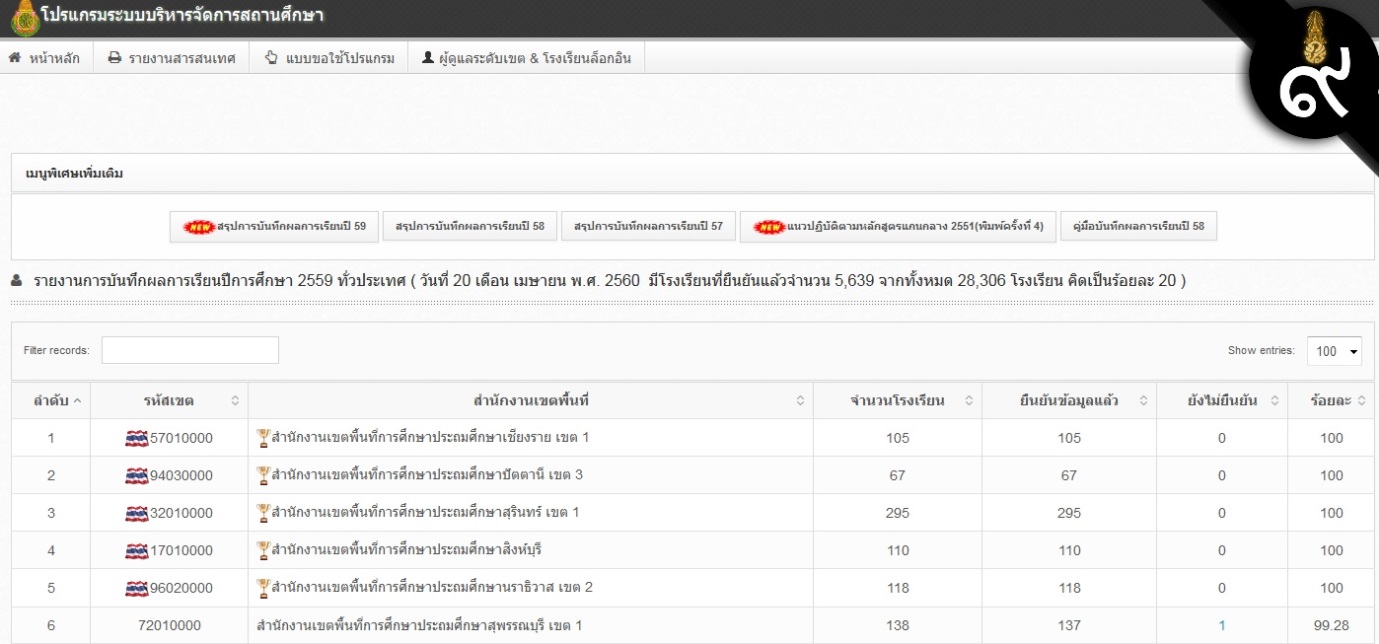 ประเด็นเสนอ	เพื่อทราบและดำเนินการมติที่ประชุม   ..................................................................................................................................................เรื่องที่ ๔  การจัดสรรเครื่องอ่านบัตรประชาชนแบบ Smart Card		สรุปสาระสำคัญ : ตามที่ กรมการปกครอง กระทรวงมหาดไทย ได้จัดสรรเครื่องอ่านบัตรประจำตัวประชาชน ให้หน่วยงานในสังกัด สพฐ. เพื่อใช้ในการเชื่อมโยงฐานข้อมูลประชาชนกลาง (Population Information Linkage Center) กับกระทรวงมหาดไทย โดยในระยะเริ่มแรกให้มีการบริการ 4 งาน ได้แก่ การรับนักเรียนระดับประถมศึกษา การรับนักเรียนระดับมัธยมศึกษา การออกใบรับรองการสำเร็จการศึกษาระดับประถมศึกษา และระดับมัธยมศึกษา สพป.สิงห์บุรี ได้แจกให้โรงเรียนในสังกัดในวันประชุมปฏิบัติการ วันที่ 17 – 18 เมษายน 2560 เรียบร้อยแล้ว ๒๐การดำเนินการ : จึงขอให้โรงเรียนเก็บรักษาครุภัณฑ์นี้ให้ดี (5 ปีต้องส่งเครื่องคืน) โดย สพฐ.แจ้งว่าจะเริ่มนำมาใช้ในปีการศึกษา 2561  ขณะนี้อยู่ระหว่างพัฒนาระบบ และปรับปรุงระเบียบ กฎหมาย เกี่ยวกับการรับนักเรียน การออกหลักฐานทางการศึกษา กระบวนการออกหลักฐานการศึกษา  แนวปฏิบัติการใช้เครื่องอ่านบัตร มีดังนี้	1. ลงทะเบียนโรงเรียนละ 1 คน เท่านั้น เขตพื้นที่ลงทะเบียนให้แล้ว	2. ครูย้าย ต้องเปลี่ยนตัวผู้รับผิดชอบ พร้อมแจ้งเขตเพื่อลงทะเบียนผู้ใช้ใหม่3. ต้องเชื่อมต่ออินเทอร์เน็ตทุกครั้ง4. การใส่รหัส PIN ใส่ผิด 3 ครั้ง PIN จะล็อค ต้องขอออกรหัส PIN ใหม่ประเด็นเสนอ	เพื่อทราบและดำเนินการมติที่ประชุม   ..................................................................................................................................................	 	เรื่องที่ ๕ สรุปผลการดำเนินงานกิจกรรมคาราวานเสริมสร้างความรู้สู่ชุมชน ปีงบประมาณ 2560สำนักงานเขตพื้นที่การศึกษาประถมศึกษาสิงห์บุรี	สรุปสาระสำคัญ : สำนักงานเขตพื้นที่การศึกษาประถมศึกษาสิงห์บุรี ตระหนักและให้ความสำคัญ                        ในการสร้างโอกาสแห่งการเรียนรู้ให้กับนักเรียน เยาวชน ที่อยู่ในชุมชนท้องถิ่น โดยเฉพาะเด็กที่ด้อยโอกาสทางการศึกษา ได้ใช้เวลาว่างให้เป็นประโยชน์ ในช่วงปิดภาคเรียน ให้ได้รับการศึกษาจากแหล่งเรียนรู้อย่างหลากหลาย เสริมทักษะให้กับนักเรียนและเยาวชนเกิดกระบวนการเรียนรู้อย่างต่อเนื่อง และเปิดโอกาสให้ผู้ปกครอง ชุมชน                    เข้ามามีส่วนร่วม และรับรู้ความเปลี่ยนแปลงด้านการศึกษา และให้ความสำคัญในการศึกษาของนักเรียนและเยาวชนมากยิ่งขึ้น 	การดำเนินการ : 	เป้าหมายและพื้นที่ดำเนินการ	กำหนดพื้นที่ดำเนินการ  จำนวน 8 จุด  ๆ ละ 1 วัน ดังนี้	จุดที่ 1  วัดบ้านลำ  อ.อินทร์บุรี		     จุดที่ 5  วัดม่วง  อ.ค่ายบางระจัน	จุดที่ 2  วัดระนาม อ.อินทร์บุรี		     จุดที่ 6  วัดเสาธงหิน อ.ท่าช้าง	จุดที่ 3  วัดสุภาพัฒนาราม  อ.บางระจัน	     จุดที่ 7  วัดตึกราชา  อ.เมืองสิงห์บุรี	จุดที่ 4  วัดราษฎร์บำรุงหนองลี  อ.ค่ายบางระจัน    จุดที่ 8  วัดกุฎีทอง อ.พรหมบุรี	กิจกรรมประกอบด้วย1. กิจกรรมเรียกสมาธิ “รหัสปรบมือ”		2. กิจกรรมทางด้านศิลปะ กิจกรรมระบายสีภาพจากการ์ตูนต้นแบบ ต่อเติมภาพตามจินตนาการ  ระบายสีตุ๊กตาปูนปลาสเตอร์โดยใช้สีน้ำ  		3. กิจกรรมเสริมสร้างทักษะด้านคอมพิวเตอร์  รถคอมพิวเตอร์เคลื่อนที่ และ Tablet		4. กิจกรรมเกมส์การแข่งขันต่าง ๆ  เกมส์ดาวินชี่ (ทายภาพ สำนวน สุภาษิต คำพังเพยฯ)เกมส์โยนห่วงใส่ขวด , เกมส์โยนบอลใส่ตะกร้า , เกมส์ฮูลาฮูบสัมพันธ์ ฯ5.  กิจกรรมนันทนาการ เช่น เหยียบลูกโป่ง, อุ้มลูกโป่งน้ำเคลื่อนที่ ,แชร์บอล, เก้าอี้ดนตรีฯ6.  การมอบของรางวัลการแข่งขัน , แจกวัสดุอุปกรณ์การเรียนการสอน ให้กับนักเรียนและเยาวชนที่เข้าร่วมงาน๒๑ผลการดำเนินงานเป็นกิจกรรมที่เสริมสร้างจินตนาการและความคิดสร้างสรรค์ให้เด็ก ได้แก่ กิจกรรมวาดภาพระบายสี  และระบายสีด้วยปูนปลาสเตอร์ จัดได้ตามวัยและความสามารถของเด็กและใช้เวลาที่เหมาะสม คือไม่เร็วหรือช้าจนเกินไป เด็กสนใจและท้าทาย ต้องการแสดงความสามารถ โดยมีรางวัลมอบให้ในแต่ละระดับของนักเรียนกิจกรรมการเรียนรู้ด้านเทคโนโลยีเป็นกิจกรรมที่ทำให้ผู้เรียนเกิดกระบวนการเรียนรู้อย่างต่อเนื่อง สามารถนำสิ่งที่เรียนไปต่อยอดเมื่อโรงเรียนเปิดภาคเรียนได้เปิดโอกาสให้ผู้เรียนได้ฝึกฝนอย่างเต็มที่และทำความเข้าใจในสิ่งที่เรียนรู้ สนุกสนานกับการเรียนรู้ จากแหล่งเรียนรู้ที่หลากหลาย โดยการหมุนเวียนเปลี่ยนฐานการเรียนรู้ก่อให้เกิดความตระหนักและเห็นคุณค่าของการเรียนรู้ / เป็นกิจกรรมที่สามารถนำไปใช้ในชีวิตประจำวัน และสร้างความสัมพันธ์ที่ดีได้ในครอบครัว เช่น กิจกรรมด้านศิลปะ เป็นต้น เกิดความร่วมมือของทุกภาคส่วนจากการสำรวจความพึงพอใจโครงการคาราวานเสริมสร้างความรู้สู่ชุมชนโดยสรุปดังนี้รูปแบบการจัดกิจกรรมต่าง ๆ ในภาพรวมส่วนใหญ่มีความพึงพอใจในระดับมากที่สุด ในทุกกิจกรรมที่จัด 		๖.2 ประโยชน์ที่ได้รับ ในภาพรวมส่วนใหญ่นักเรียนและเยาวชน ผู้มีส่วนเกี่ยวข้อง เห็นว่า ได้ใช้เวลาว่างให้เป็นประโยชน์ ในช่วงปิดภาคเรียน มีความรู้ ทักษะ และเกิดกระบวนการเรียนรู้อย่างต่อเนื่อง   มีความพึงพอใจในระดับมากที่สุดข้อสังเกตและข้อเสนอแนะ : จากการดำเนินงานตามโครงการคาราวานเสริมสร้างการเรียนรู้สู่ชุมชน ของสำนักงานเขตพื้นที่การศึกษาประถมศึกษาสิงห์บุรี มีข้อข้อสังเกตและข้อเสนอแนะในการดำเนินงานดังนี้	ข้อสังเกตทุกกิจกรรมนักเรียนและเยาวชนให้ความสนใจเป็นอย่างดี /ร่วมกิจกรรมอย่างมีความสุขและนักเรียนได้ฝึกทักษะมีความคิดริเริ่มสร้างสรรค์การใช้สื่อ Tablet นักเรียนไม่สนใจสื่อที่เป็นสาระการเรียนรู้ แต่จะสนใจการเล่นเกมส์ แต่มีทักษะการใช้ Tablet เป็นอย่างดีเป็นกิจกรรมที่สามารถไปทำได้ที่บ้าน ภายในครอบครัว การเข้าร่วมกิจกรรมทุกพื้นที่ ส่วนใหญ่มีความสนใจในการเข้าร่วมกิจกรรม โดยกำหนดเป้าหมายจุดละ 90 คน เป็นไปตามเป้าหมาย 6 จุด ต่ำกว่าเป้าหมาย 2 จุดข้อเสนอแนะหากผู้มีส่วนเกี่ยวข้อง เช่น องค์กรปกครองส่วนท้องถิ่นเข้ามามีส่วนร่วมในการจัดกิจกรรม หรือจัดกิจกรรมอื่น ๆ ที่เอื้อต่อชุมชนของตนเอง ก็จะทำให้มีบรรยากาศของงานครึกครื้นขึ้นปรับกิจกรรมที่ให้ผู้ปกครองได้เข้ามามีส่วนร่วมกิจกรรมได้ด้วยให้มากขึ้นหากมีภูมิปัญญาท้องถิ่นเข้ามาให้ความรู้เป็นอีกฐานหนึ่ง จะใช้ประโยชน์ได้มากควรจัดในวันเปิดภาคเรียน วันเสาร์-อาทิตย์ จะมีผู้มาร่วมกิจกรรมจำนวนมาก เนื่องจากปิด                                                                                                                                                                                                                                                                 ภาคเรียนแล้วนักเรียนต้องติดตามผู้ปกครองไปต่างจังหวัด ไม่สามารถตามนักเรียนเข้าร่วมกิจกรรมได้ หรือจัดในช่วงใกล้ปิดภาคเรียนประเด็นเสนอ	เพื่อทราบและดำเนินการมติที่ประชุม   	..................................................................................................................................................๒๒๔. กลุ่มส่งเสริมการจัดการศึกษาเรื่องที่ 1  โครงการป้องกันและแก้ไขปัญหายาเสพติดในสถานศึกษา               		กิจกรรมที่ 1 อบรมลูกเสือต้านภัยยาเสพติด		สรุปสาระสำคัญ : สพป.สิงห์บุรีอบรมนักเรียนโรงเรียนขยายโอกาสเพื่อเป็นแกนนำลูกเสือต้านภัยยาเสพติด เมื่อวันที่ 5 – 7 เมษายน 2560 ณ ค่ายลูกเสือคุณธรรมวัดพิกุลทอง การดำเนินการ : ในการนี้ ขอให้โรงเรียนขยายผลให้มีจำนวนลูกเสือต้านภัยยาเสพติด ครบ 8 – 10 คน โดยให้ดำเนินการ และส่งหลักฐานการเบิก-จ่ายเงินที่ได้รับจัดสรรจาก สพป.สิงห์บุรีให้เสร็จสิ้นภายในเดือนกรกฎาคม 2560 ทั้งนี้ ให้นักเรียนที่เข้ารับการอบรม และนักเรียนที่ได้ทำการขยายผล ส่งรายชื่อ เลขประจำตัวประชาชน ที่อยู่ และรายงานโครงการป้องกันและแก้ไขปัญหายาเสพติด(โครงการที่นักเรียนจัดทำ) ซึ่งเป็นกิจกรรมที่ถือว่าเป็นกิจกรรมที่นักเรียนทำความดี เพื่อขอเครื่องหมายลูกเสือต้านภัยยาเสพติด สำหรับมอบให้ลูกเสือต้านภัยยาเสพติดที่ปฏิบัติภารกิจความดีอย่างน้อย 5 กิจกรรม ใน 3 เดือน ซึ่งเครื่องหมายลูกเสือต้านภัยยาเสพติดจะใช้ประกอบเครื่องแบบลูกเสือโดยประดับที่อกเสื้อด้านขวาเหนือกระเป๋า โดยมีกิจกรรมที่บังคับ 3 กิจกรรม คือร่วมกับสถานศึกษาสำรวจสถานที่ที่เป็นเสี่ยงภัย และแหล่งมัวสุม ในและรอบสถานศึกษากิจกรรมจิตอาสาต้านภัยยาเสพติดกิจกรรมรณรงค์ต่อต้านยาเสพติดกิจกรรม 2 ค่ายทักษะชีวิตรวมพลังเด็กและเยาวชนสรุปสาระสำคัญ : สพป.สิงห์บุรี จัดค่ายเสริมสร้างทักษะชีวิตด้วยกระบวนการลูกเสือ ให้แก่นักเรียนกลุ่มเฝ้าระวัง เพื่อให้นักเรียนมีทักษะปฏิเสธสิ่งเสพติด และอบายมุข จำนวน 122 คน เมื่อวันที่ 19 – 21 มีนาคม 2560 ณ ค่ายลูกเสือคุณธรรมวัดพิกุลทอง	     การดำเนินการ :  การจัดอบรมทั้ง 2 กิจกรรมได้รับความร่วมมือจากโรงเรียนที่ส่งนักเรียนเข้าอบรม และส่งครูเข้าดูแล โดยเฉพาะกิจกรรมที่ 1 ครูได้ร่วมเป็นวิทยากรเพื่อนำความรู้ที่ได้จากกิจกรรมไปขยายผล                    ในโรงเรียน  นอกจากนี้ยังค่อยสังเกตพฤติกรรมเด็กที่ร่วมกิจกรรม มีการร่วมประชุมกับวิทยากรหลักเพื่อสรุปปัญหา สรุปรายงานจำนวนนักเรียนที่เข้าร่วมกิจกรรม เสนอแนะแก้ไขพฤติกรรมเด็กที่ร่วมกิจกรรม ทุกวันและ                นำข้อสรุปไปแจ้งนักเรียนในกลุ่มที่รับผิดชอบ  สพป.สิงห์บุรี ขอขอบคุณ ผู้บริหารสถานศึกษา ครู และนักเรียนที่เข้าร่วมกิจกรรม ทำให้กิจกรรมสำเร็จเรียบร้อยเป็นอย่างดีประเด็นเสนอ	เพื่อทราบและดำเนินการมติที่ประชุม   	..................................................................................................................................................๒๓เรื่องที่ ๒  ของขวัญปิดภาคเรียนฤดูร้อน 		กิจกรรม ๑ การสอนว่ายน้ำเพื่อชีวิต	      	สรุปสาระสำคัญ/การดำเนินการ : กิจกรรมการสอนว่ายน้ำเพื่อชีวิต จัดไปแล้ว 3 รุ่น                        เป็นงบประมาณจาก สพฐ. 2 รุ่น จำนวน 238 คน  ณ โรงเรียนวัดกลางท่าข้าม เมื่อวันที่ 3 – 8 เมษายน  2560   รุ่นละ 3 วัน และ งบจาก สสส. จำนวน 2 รุ่น 400 คน/รุ่น เมื่อวันที่ 20 – 29 มีนาคม 2560 และ วันที่  21 – 30 เมษายน 2560  รุ่นละ 10 วัน  ยังเหลืออีก 1 รุ่น จำนวน 200 คน  ในระหว่างวันที่                   1 – 10 พฤษภาคม 2560กิจกรรม ๒ การแข่งขันเปตองระดับภาค สรุปสาระสำคัญ/การดำเนินการ : สพป.สิงห์บุรี ได้ส่งผู้แทนคือโรงเรียนวัดหนองสุ่ม และโรงเรียนบ้านคูเมือง เข้าแข่งขันเปตอง ระดับภาคที่จังหวัดกำแพงเพชร เมื่อวันที่ 4 – 5 เมษายน 2560กิจกรรม ๓ การบรรพชาสามเณรภาคฤดูร้อน สรุปสาระสำคัญ/การดำเนินการ : สพป.สิงห์บุรีร่วมกับหน่วยงานทางการศึกษาในจังหวัดสิงห์บุรี จัดบรรพชาสามเณรภาคฤดูร้อน วันที่ 10 – 18 เมษายน 2560 จำนวน 133 รูป ณ วัดพิกุลทอง เรียบร้อยแล้ว ขอขอบคุณประธานกลุ่มโรงเรียน ผู้บริหารโรงเรียน ครู นักเรียน วัดพิกุลทอง และวัดต่างๆ ที่ให้ความร่วมมือและทำให้งานลุล่วงไปได้ด้วยดี ประเด็นเสนอ	เพื่อทราบและดำเนินการมติที่ประชุม   	..................................................................................................................................................เรื่องที่ ๓ การมอบจักรยานโครงการ “ จักรยานปันใจ  ปั่นเรียน”		สรุปสาระสำคัญ : ด้วย สพป.สิงห์บุรี ได้รับบริจาคจักรยานจากสภาอุตสาหกรรมจังหวัดสิงห์บุรี ตามโครงการ “จักรยานปันใจ  ปั่นเรียน”  จำนวน  ๒๐๐ คัน เพื่อมอบให้กับนักเรียนในสังกัด สพป.สิงห์บุรี ซึ่งได้แจ้งให้โรงเรียนส่งรายชื่อนักเรียนเพื่อขอรับจักรยานแล้วนั้น 		การดำเนินการ :  สพป.สิงห์บุรีจะจัดพิธีมอบในวันที่  ๗ พฤษภาคม  ๒๕๖๐  ณ  สำนักงานเหล่ากาชาดจังหวัดสิงห์บุรี เวลา  ๑๐.๐๐ น.  จึงขอให้โรงเรียนนำนักเรียน ซึ่ง สพป.สิงห์บุรี จะแจ้งรายชื่อนักเรียนที่ได้รับจักรยานให้ทราบทาง e-office    ไปรับจักรยานในวันและเวลาดังกล่าวประเด็นเสนอ	เพื่อทราบและดำเนินการมติที่ประชุม   	..................................................................................................................................................เรื่องที่ ๔  โครงการการพัฒนาอาหารและโภชนาการอาหารกลางวันในโรงเรียนประถมศึกษาสรุปสาระสำคัญ : ตามที่ สพป.สิงห์บุรี ได้จัดอบรมโครงการ การพัฒนาอาหารและโภชนาการอาหารกลางวันในโรงเรียนประถมศึกษา เมื่อวันที่  ๑๘ เมษายน  ๒๕๖๐ ณ  ห้องประชุมโรงเรียนสิงห์บุรีแล้วนั้น  ต้องขอขอบคุณผู้บริหารและครูที่ได้เสียสละเวลาเข้าร่วมอบรมโดยพร้อมเพรียงกันในครั้งนี้		การดำเนินการ : ในการนี้ สพป.สิงห์บุรี ขอให้ผู้บริหาร ร่วมมือกับครู ชุมชน ในการขับเคลื่อนการจัดอาหารให้นักเรียนได้รับโภชนาการสมวัย โดยปราศจากขนมกรุบกรอบ น้ำอัดลม เครื่องดื่มรสหวาน เพื่อให้เด็กได้รับการพัฒนาเต็มตามศักยภาพและเติมโตไปเป็นพลเมืองที่มีคุณภาพของประเทศต่อไป  ทั้งนี้ สพป.สิงห์บุรี จะติดตามการดำเนินการดังกล่าวและได้ประชาสัมพันธ์  power point  ของวิทยากร อ.สง่า  ดามาพงษ์  ไว้หน้าเว๊ปไซต์ของ สพป.สิงห์บุรี ประเด็นเสนอ	เพื่อทราบและดำเนินการมติที่ประชุม   	..................................................................................................................................................๒๔เรื่องที่ ๕ ผลการพิจารณาคัดเลือกผู้ชนะการประกวดคลิปวิดีโอระดับจังหวัด ประจำปีงบประมาณ ๒๕๖๐		สรุปสาระสำคัญ/การดำเนินการ : ตามที่จังหวัดสิงห์บุรี โดยคณะอนุกรรมการพัฒนาสื่อปลอดภัยและสร้างสรรค์ จังหวัดสิงห์บุรี ได้มีคำสั่งคณะอนุกรรมการฯ ที่ ๐๐๙๗/๒๕๖๐ ลงวันที่ ๑๖ มกราคม ๒๕๖๐                  เพื่อดำเนินการพิจารณาตัดสินผลงานคลิปวิดีโอของผู้สมัครตามโครงการประกวดวีดีโอ ภายใต้หัวข้อ “ตามรอยเท้าพ่อ” จังหวัดสิงห์บุรี  โดยมีวัตถุประสงค์เพื่อให้เด็กและเยาวชนได้เรียนรู้และเผยแพร่พระบรมราโชวาท พระราชดำรัส และนำมาเป็นแนวทางในการดำเนินชีวิตบนความพอดี และมีภูมิคุ้มกัน สนับสนุนให้รู้จักใช้ศักยภาพของตนและใช้เวลาว่างให้เป็นประโยชน์ และสร้างแรงบันดาลใจให้ในการคิด และผลิตสื่อดีออกสู่สังคม ผลปรากฏว่า ผลงานที่ได้รับรางวัลที่ ๑ ชื่อผลงาน“สำนึก”เจ้าของผลงาน ได้แก่ นางสาวปัฐฑนา สงวนสุข สถาบัน โรงเรียนวัดปลาไหล  สพป.สิงห์บุรี จึงขอแสดงความยินดีและชื่นชมมา ณ ที่นี้ ประเด็นเสนอ	เพื่อทราบและดำเนินการมติที่ประชุม   	..................................................................................................................................................๒๕		๕. กลุ่มส่งเสริมสถานศึกษาเอกชน    เรื่องที่ ๑  ขออนุมัติเบิกจ่ายเงินอุดหนุนเป็นค่าใช้จ่ายรายบุคคลในระดับการศึกษาขั้นพื้นฐานสำหรับนักเรียนโรงเรียนเอกชน  ประจำเดือน เมษายน  25๖๐  		 สรุปสาระสำคัญ : สำนักงานเขตพื้นที่การศึกษาประถมศึกษาสิงห์บุรี ขอเบิกเงินอุดหนุนรายบุคคลประจำเดือนประจำเดือน เมษายน 2560  จำนวน  14  โรงเรียน  5,268,746.71   (ห้าล้านสองแสนหกหมื่นแปดพันเจ็ดร้อยสี่สิบหกบาทเจ็ดสิบเอ็ดสตางค์)(ห้าล้านสองแสนหกหมื่นแปดพันเจ็ดร้อยสี่สิบหกบาทเจ็ดสิบเอ็ดสตางค์)ประเด็นเสนอ	เพื่อทราบและดำเนินการมติที่ประชุม	.............................................................................................................................................๒๖		เรื่องที่ ๒ แนวทางการเบิกจ่ายค่ารักษาพยาบาลกรณีเกินกว่าวงเงินที่กำหนดด้วย ๓ โรคร้ายแรง		สรุปสาระสำคัญ : ตามประกาศกองทุนสงเคราะห์ เรื่อง หลักเกณฑ์ และวิธีการเบิกจ่ายเงินสวัสดิการสงเคราะห์ เกี่ยวกับการรักษาพยาบาลของผู้อำนวยการ ครู และบุคลากรทางการศึกษาโรงเรียนเอกชน ที่ป่วยเป็นโรคร้ายแรง ๓ โรค คือ โรคหัวใจ โรคไต และโรคมะเร็ง และใช้สวัสดิการเบิกค่ารักษาพยาบาลครบวงเงินที่กำหนดไม่เกิน ๑๐๐,๐๐๐ บาทต่อปี และยังต้องเข้ารับการรักษาพยาบาลต่อเนื่อง นั้นการดำเนินการ : โครงการบรรเทาความเดือดร้อน ตามศักยภาพจะช่วยเกื้อหนุนได้เฉพาะ ผู้อำนวยการ ครูและบุคลากรทางการศึกษาที่เจ็บป่วยด้วยโรคร้ายแรง ๓ โรค  คือ โรคหัวใจ โรคไต และโรคมะเร็ง ที่เบิกค่ารักษาพยาบาลครบวงเงินที่กำหนด ให้สิทธิเบิกเพิ่มได้รายละ ๑๒,๕๐๐ บาท ตั้งแต่ ๑ มกราคม ๒๕๖๐ – ๓๑ ธันวาคม ๒๕๖๐ โดยมีแนวทางการปฏิบัติในการเบิกจ่ายค่ารักษาพยาบาล ดังนี้การเบิกจ่ายค่ารักษาพยาบาลที่ครบวงเงินที่กำหนด ๑๐๐,๐๐๐ บาทแล้ว จะต้องแสดงข้อมูลอย่างชัดเจนในระบบการเบิกจ่ายสวัสดิการค่ารักษาพยาบาลกองทุนสงเคราะห์เท่านั้นการยื่นขอเบิกเงินสวัสดิการค่ารักษาตามโครงการบรรเทาความเดือดร้อน โดยผู้ร้องขอยื่นคำร้องตามแบบคำร้องที่กองทุนสงเคราะห์กำหนดและรับรองโดยผู้รับใบอนุญาต และส่งให้ สพท.ตรวจสอบและส่งคำร้องและเอกสารสำคัญมาที่กองทุนสงเคราะห์เพื่อพิจารณาการเบิกจ่ายการจัดส่งคำร้องและเกสาระสำคัญ หากได้รับการจัดส่งแบบลงทะเบียนจะช่วยลดการสูญหายหรืออาจจัดทำสำเนาเอกสารไว้ก่อนนำส่งกองทุนสงเคราะห์กองทุนสงเคราะห์กำหนดลำกับผู้มีสิทธิได้รับสวัสดิการ ตามลำดับคำร้องที่ได้รับกองทุนสงเคราะห์เป็นผู้พิจารณาอนุมัติโอนเงินและแจ้งผลการพิจารณาผ่าน Web Site กองทุนสงเคราะห์ www.aidfunds.orgกองทุนสงเคราะห์ขอเรียนว่า การเบิกเงินสวัสดิการตามโครงการบรรเทาความเดือดร้อน เป็นการยื่นแบบ Manual ไม่ต้องยื่นผ่านระบบการเบิกจ่ายสวัสดิการค่ารักษาพยาบาลกองทุนสงเคราะห์ และสามารถ Download แบบคำร้องใบเบิกเงินสวัสดิการค่ารักษาพยาบาลได้จาก Web Site กองทุนสงเคราะห์ www.aidfunds.orgประเด็นเสนอ	เพื่อทราบและดำเนินการมติที่ประชุม	.............................................................................................................................................๒๗เรื่องที่ ๓ การยื่นคำร้องขอเบิกเงินสวัสดิการค่ารักษาพยาบาลผ่านระบบเบิกจ่ายสวัสดิการกองทุนสงเคราะห์สรุปสาระสำคัญ : ตามที่ กองทุนสงเคราะห์ได้จัดทำระบบเบิกจ่ายสวัสดิการกองทุนสงเคราะห์เกี่ยวกับค่ารักษาพยาบาลของผู้อำนวยการ ครูและบุคลากรทางการศึกษาโรงเรียนเอกชน เพื่อใช้เบิกจ่ายสวัสดิการกองทุนสงเคราะห์ออนไลน์ทั่วประเทศและได้จัดอบรมให้ความรู้เกี่ยวกับระบบดังกล่าวผ่าน Facebook Live                    เมื่อวันที่ ๙ ธันวาคม ๒๕๕๙ เพื่อให้เจ้าหน้าที่โรงเรียนที่ปฏิบัติหน้าที่เกี่ยวกับการเบิกค่ารักษาพยาบาลของแต่ละโรงเรียน  ได้ทราบวิธีการปฏิบัติและหากยังไม่เข้าใจสามารถเปิด Facebook กองทุนสงเคราะห์ หรือ Download คู่มือการใช้งานประกอบการดูคลิปจากเว็บไซต์ www.aidfunds.org เพื่อศึกษาข้อมูลเพิ่มเติมได้ตามความต้องการ โดยจะเริ่มใช้ระบบเบิกจ่ายสวัสดิการการสงเคราะห์เกี่ยวกับค่ารักษาพยาบาล ตั้งแต่วันที่ ๑ มกราคม ๒๕๖๐ นั้น		การดำเนินการ : กองทุนสงเคราะห์ พบว่า มีครูบางท่านมายื่นคำร้องขอเบิกเงินสวัสดิการค่ารักษาพยาบาลที่กองทุนสงเคราะห์และ สพท. โดยไม่ผ่านระบบเบิกจ่ายสวัสดิการ เนื่องจากไม่ทราบเรื่องการยื่นคำร้องขอเบิกเงินสวัสดิการค่ารักษาพยาบาลต้องผ่านระบบเบิกจ่ายสวัสดิการกองทุนสงเคราะห์หรือผู้ที่โรงเรียนได้มอบหมายให้ดำเนินการเกี่ยวกับการเบิกค่ารักษาพยาบาลของแต่ละโรงเรียนจะต้องยื่นผ่านระบบตามประกาศดังกล่าวในการนี้ กองทุนสงเคราะห์ จึงขอแจ้งให้ผู้อำนวยการ ครู และบุคลากรทางการศึกษาที่จะเบิกค่ารักษาพยาบาลทราบถึงวิธีการยื่นคำร้องขอเบิกเงินสวัสดิการค่ารักษาพยาบาลผ่านระบบเบิกจ่ายสวัสดิการกองทุนสงเคราะห์ ซึ่งเป็นการพัฒนาระบบในชั้นแรกเพื่อเป็นข้อมูลในการพัฒนาระบบต่อเนื่องให้สมบูรณ์ขึ้นประเด็นเสนอ	เพื่อทราบและดำเนินการมติที่ประชุม	.............................................................................................................................................๒๘๖. กลุ่มนิเทศติดตามและประเมินผลการจัดการศึกษาเรื่องที่ ๑  ผลการคัดเลือกโรงเรียนต้นแบบในการจัดการเรียนรู้โดยใช้ DLTV/DLITสรุปสาระสำคัญ : ด้วย ศูนย์ประสานงานและสนับสนุนการศึกษาทางไกล ระดับภูมิภาค ๒ (สพป.ลพบุรี เขต ๑) มอบให้ สพท.ในภูมิภาค ๒ คัดเลือกโรงเรียนต้นแบบในการจัดการเรียนรู้โดยใช้ DLTV/DLIT      		การดำเนินการ :  ในส่วนของ สพป.สิงห์บุรี โรงเรียนที่ได้รับคัดเลือกเป็นโรงเรียนต้นแบบและได้รับเกียรติบัตรพร้อม เงินรางวัลโรงเรียนละ ๕,๐๐๐ บาทด้าน DLTV  คือ  โรงเรียนวัดล่องกะเบา    ด้าน DLIT   คือ  โรงเรียนวัดโบสถ์ อ.อินทร์บุรีรายละเอียด ตามประกาศแนบท้ายวาระ (เอกสารแนบ ๗ หน้า ๒๐)ประเด็นเสนอ	เพื่อทราบและดำเนินการมติที่ประชุม	.............................................................................................................................................          	 เรื่องที่ ๒ รายงานผลการทดสอบทางการศึกษาระดับชาติขั้นพื้นฐาน (O-NET)  ปีการศึกษา 2559		สรุปสาระสำคัญ : ตามที่สถาบันทดสอบทางการศึกษาระดับชาติ (องค์การมหาชน)  ได้ดำเนินการทดสอบทางการศึกษาระดับชาติขั้นพื้นฐาน (O-NET)  ระดับชั้นประถมศึกษาปีที่ 6  ในวันที่  4 กุมภาพันธ์  2560  ระดับชั้นมัธยมศึกษาปีที่ 3  ในวันที่ 4 – 5  กุมภาพันธ์  2560  และได้ประกาศผลการทดสอบทางการศึกษาระดับชาติขั้นพื้นฐาน (O-NET)  ปีการศึกษา  2559  ทุกระดับชั้นเรียบร้อยแล้วนั้น		การดำเนินการ : กลุ่มงานวัดและประเมินผล  โดยสำนักงานเขตพื้นที่การศึกษาประถมศึกษาสิงห์บุรี  ได้ดำเนินการวิเคราะห์ข้อมูลเสร็จเรียบร้อยแล้ว  จึงขอแจ้งผลการทดสอบดังกล่าวฯ รายละเอียดแนบท้ายวาระ (เอกสารแนบ ๘ หน้า ๒๑-๕๘ )  ให้โรงเรียนได้นำไปใช้เพื่อวางแผนการพัฒนาในปีการศึกษาต่อไป  ทั้งนี้เอกสารรายงานผลการทดสอบทางการศึกษาระดับชาติขั้นพื้นฐาน (O-NET)  ปีการศึกษา 2559  อยู่ในช่วงดำเนินการ ประเด็นเสนอ	เพื่อทราบและดำเนินการมติที่ประชุม	.............................................................................................................................................เรื่องที่ ๓  การมอบรางวัลการทดสอบทางการศึกษาระดับชาติขั้นพื้นฐาน (O-NET)  ปีการศึกษา  2559		สรุปสาระสำคัญ : ตามที่ สถาบันทดสอบทางการศึกษาระดับชาติ (องค์การมหาชน)  ได้ประกาศผลการทดสอบทางการศึกษาระดับชาติขั้นพื้นฐาน (O-NET)  ปีการศึกษา  2559  ทุกระดับชั้นเรียบร้อยแล้วนั้น  เพื่อเป็นการสร้างขวัญและกำลังใจให้กับโรงเรียนที่ประสบผลสำเร็จตามเป้าหมายที่ประกาศไว้ในบันทึกข้อตกลง (MOU)  นั้น		การดำเนินการ : สำนักงานเขตพื้นที่การศึกษาประถมศึกษาสิงห์บุรี  ขอแจ้งรายชื่อผู้ที่ได้รับรางวัลการทดสอบทางการศึกษาระดับชาติขั้นพื้นฐาน (O-NET) ปีการศึกษา 2559 รายละเอียดแนบท้ายวาระ (เอกสารแนบ ๙ หน้า ๕๙-๖๔)ประเด็นเสนอ	เพื่อทราบและดำเนินการมติที่ประชุม	.............................................................................................................................................๒๙เรื่องที่ ๔  งานประกันคุณภาพการศึกษา  การนำส่งข้อมูลจำเป็นด้านการศึกษาปฐมวัยและขั้นพื้นฐานของสถานศึกษาสู่ระบบบริหารจัดการคุณภาพและมาตรฐานการศึกษาในลักษณะ Online  ปีการศึกษา 2559  ระหว่างวันที่ ๑ –๓๐ มีนาคม  ๒๕๖๐ สรุปสาระสำคัญ/การดำเนินการ :  สพฐ. ได้ขยายเวลาการเปิดระบบนำส่งข้อมูล ถึงวันที่ 5 เมษายน 2560  จึงขอขอบคุณผู้อำนวยการโรงเรียนและเจ้าหน้าที่นำส่งข้อมูลทุกท่านที่ให้ความร่วมมือในการปฏิบัติภารงานครั้งนี้  ผลการนำส่งข้อมูล ดังนี้๒ .การดำเนินการสื่อสารและสร้างความเข้าใจเกี่ยวกับระบบการประเมินแนวใหม่ สรุปสาระสำคัญ :  การเตรียมความพร้อมเกี่ยวกับระบบการประเมินแนวใหม่ เพื่อเตรียมความพร้อมให้แก่สถานศึกษาที่เข้ารับการประเมินคุณภาพภายนอก รอบสี่ (รุ่นแรก) ในปีงบประมาณ 2560  สถานศึกษาสังกัดศึกษาธิการจังหวัด (สำนักงานเขตพื้นที่การศึกษา เขต ๑)  ซึ่งมีสถานศึกษาในสังกัด ศึกษาธิการจังหวัดสิงห์บุรี จำนวน 93 แห่ง  นั้น การดำเนินการ :  จะดำเนินการขยายผลสร้างความเข้าใจให้แก่สถานศึกษาทุกแห่งทั้งสพป.และสพม. รวมทั้งสิ้น 122 แห่งๆละ 2 คน ผู้เข้ารับการประชุมชี้แจง ได้แก่ผู้บริหารสถานศึกษาและครูที่รับผิดชอบงานประกัน  สพฐ.ได้ให้ชะลอการขยายผลไว้ก่อน ขณะนี้อยู่ในระหว่าง รอการยกเลิกกฎกระทรวงฯ ปี พ.ศ.2553 และประกาศกฎกระทรวงฯใหม่ เร็วๆนี้๓. การจัดทำแนวทางการเขียนรายงานประเมินตนเอง (SAR) ของสถานศึกษาสรุปสาระสำคัญ/การดำเนินการ : ทบทวนเรื่องการจัดทำแนวทางการเขียนรายงานประเมินตนเอง (SAR) ของสถานศึกษาตามมาตรฐานที่ปรับเปลี่ยนไปนั้น   ขอให้สถานศึกษาได้ยึดการเขียนรายงาน (SAR) ตามแนวทางฯ ดังกล่าว  ซึ่งได้รับไปแล้วเมื่อวันที่  ๒๒  มกราคม ๒๕๖๐  กำหนดการส่งรายงานการประเมินตนเอง (SAR) ปี ๒๕๕๙ ถึงเขตพื้นที่ฯ วันที่ ๓๐ เมษายน ๒๕๖๐ โรงเรียนละ ๑ เล่มประเด็นเสนอ	เพื่อทราบและดำเนินการมติที่ประชุม	.............................................................................................................................................๓๐เรื่องที่ ๕  การพัฒนาภาษาอังกฤษ สรุปสาระสำคัญ : สพป.สิงห์บุรี ได้ดำเนินการ ดังนี้การประเมินทักษะการสื่อสารของนักเรียนชั้น ป.๑-ม.๓  ทุกโรงเรียนได้ดำเนินการประทักษะการสื่อสารของนักเรียนทุกชั้นทุกคนและส่งผลการมาให้สพป.สิงห์บุรีแล้ว  และสรุปผลระดับเขตพื้นที่ได้ดังนี้       			๑)  สรุปผลการดำเนินการประทักษะการสื่อสารของนักเรียนชั้น ป.๑ ถึง ม.๓ ปีการศึกษา ๒๕๕๙ ในภาพรวมระดับ สพป.สิงห์บุรี๓๑     ๑.๒) จากผลการประเมินและจากสภาพจริงของการสื่อสารที่โรงเรียน จะเห็นว่ายังมีนักเรียนที่ต้องรับการพัฒนาทักษะการสื่อสารอีกอย่างต่อเนื่อง สพป.สิงห์บุรี จึงขอให้ทุกโรงเรียนดำเนินการ ดังต่อไปนี้             ๑. ให้ครูใช้ Classroom Language :ภาษาอังกฤษในชั้นเรียนให้มากขึ้น ทั้งในระหว่างสอน และนอกห้องเรียน เพื่อให้นักเรียนคุ้นชินกับการใช้ภาษาอังกฤษ   และ              ๒. ใช้สื่อการสอนภาษาอังกฤษ สำหรับการสอนภาษาอังกฤษ ๕ ชั่วโมง ให้ครู ป.๑-๓ (ข้อนี้มีสื่อคือแผ่น ซีดี Echo hybrid / Eng ๒๔ / True Click life English  Genius/ และสอนวิธีเสริม เกม เพลง ภาษาอังกฤษ และ Play & Learn ในอินเตอร์เน็ต            ๓. ให้ความสำคัญกับภาษาอังกฤษมาก เพราะถือว่าภาษาอังกฤษเป็นกุญแจไปสู่อาเซียนและสากล ทำให้นักเรียนรู้ถึงประโยชน์ของภาษาอังกฤษ ถ้าใครเก่งภาษาอังกฤษจะมีงานที่ดีทำ            ๔. ทุกโรงเรียนจัดการเรียนการสอนภาษาอังกฤษ ๕ ชั่วโมง ให้ให้นักเรียน ชั้น ป.๑-๓            ๕. จัดให้การพัฒนาภาษาอังกฤษเป็นนโยบายสำคัญของโรงเรียน  โดยทั้งผู้บริหาร และครูทุกคนต้องให้ความร่วมมือในการจัดให้มีบรรยากาศการสื่อสารภาษาอังกฤษในโรงเรียนทุกวัน   ๒. ผลการสอบ ระดับชาติ O-NET  วิชาภาษาอังกฤษ ชั้น ป.๖  และ ม.๓ ในปีการศึกษา ๒๕๖๐          จะเห็นได้ว่าผลการสอบภาษาอังกฤษ ชั้น ป.๖ กว่าระดับประเทศ ๐.๒๕ และ ชั้น ม.๓ กว่าระดับประเทศ ๓.๙๒        ดังนั้น สพป.สิงห์บุรีจึงให้ทุกโรงเรียนดำเนิน การพัฒนาผลสัมฤทธิ์ ทางการเรียนระดับชาติ O-NET  วิชาภาษาอังกฤษ ชั้น ป.๖  และ ม.๓ ในปีการศึกษา ๒๕๖๐ ดำเนินการตั้งแต่ต้นภาคเรียน  โดยดำเนินอยู่ในกระบวนการเรียนการสอน โดยครูผู้สอนวางแผนตั้งแต่ก่อนเปิดภาคเรียน ดังนี้       ๑) รวบรวมข้อสอบ O-NET  ปีที่ผ่านมา ทุกฉบับทุกปี       ๒) ศึกษาข้อสอบ O-NET  ปีที่ผ่านมา ทุกปี ทุกฉบับ ว่าแต่ละข้อสอดคล้องกับตัวชี้วัดใดบ้าง       ๓) ตัดข้อสอบออกเป็นข้อ ๆ  แล้วจัดกลุ่มแยกตามตัวชี้วัด  จะพิมพ์ใหม่หรือตัดแปะ แล้วแต่สะดวก  แล้ว       ๔) นำเข้ามาในการเรียนการสอน ตามตัวชี้วัดของแผนการสอน  โดยนำข้อสอบมานักเรียนให้ทำเป็นแบบฝึกหัด ครั้งละ ๒-๓ ข้อ (นักเรียนจะได้เรียนรู้ไปอย่างเป็นปกติ พร้อมกับได้รับการพัฒนา ผลสัมฤทธิ์ ทางการเรียนระดับชาติ O-NET  ไปด้วยอย่างกลมกลืน)         ๕) นำข้อสอบทุกฉบับมาดำเนินการดังต่อไปนี้             ๕.๑)วิเคราะห์ว่ามีคำศัพท์อะไรที่เกี่ยวข้องบ้าง รวบรวมคำศัพท์ ให้นักเรียนทำสมุดคำศัพท์และนำมาฝึกให้นักเรียนได้อ่านได้ท่องแบบมีความหมาย(จำเป็นภาพ) และฝึกผูกให้เป็นประโยคนำมาอ่านและเขียน ในการจัดการเรียนการสอน            ๕.๒) ทบทวนคำศัพท์ โดยให้นักเรียน อ่านบ่อย ๆ ดูภาพซึ่งเป็นความหมาย บ่อย ๆ และทำกิจกรรมหลากหลาย เช่นทำกิจกรรม จับคู่ คำศัพท์  ได้แก่              -คำศัพท์ ภาษาอังกฤษที่มีความหมายเหมือนกัน เช่น  คำว่า sad กับ blue  ( sad แปลว่า เสียใจ  blue แปลว่า เศร้าหมอง , สีฟ้า) ๓๒             -คำที่ออกเสียง สองพยางศ์  สามพยางศ์             - คำที่ความหมายตรงกันข้าม            ๕.๓ ให้นักเรียนได้เรียนรู้ Slang แสลง / idiom อิเดี่ยม ใช้บ่อย ๆ ในชีวิตประจำวัน ซึ่งมักจะมีในข้อสอบทุกปี เช่น “a piece of cake” , I am broke. I have no bones! This expression can be used to tell that someone has no money. I am broke there means that there's no money. I have no bones              “a piece of cake” is a common phrase that is used to say that a task is relatively easy. Or when someone is doing something that is as easy as enjoying a piece of cake, it is really easy. ความหมายของสำนวน “a piece of cake” คือ วลีที่ใช้ในการพูดถึงงานที่มีความง่าย หรือเมื่อใครสักคนทำอะไรบางสิ่งแล้วสิ่งนั้นเหมือนดั่งกับที่เรากำลังเพลิดเพลินกันการรับประทานเค้ก ที่แสนจะง่ายดาย                 I am broke. I have no bones! เป็นสำนวนหมายถึง This expression can be used to tell that someone has no money. ( I have no money)ประเด็นเสนอ	เพื่อโปรดทราบ และดำเนินการ/แจ้งที่ประชุมผู้บริหารสถานศึกษามติที่ประชุม	.............................................................................................................................................  เรื่องที่ ๖  การดำเนินการตามนโยบายลดเวลาเรียนเพิ่มเวลารู้		สรุปสาระสำคัญ : ตามที่สพป.สิงห์บุรี โดยศน.กุลยา สะอาดม่วงได้แจ้งประชาสัมพันธ์ทางไลน์   กลุ่มผู้บริหารโรงเรียนตั้งแต่วันที ๓๐ มีนาคม ๒๕๖๐ ความว่า สพฐ.แจ้งให้ทุกโรงเรียนจัดค่ายเพื่อพัฒนานักเรียนในช่วงวันหยุด หรือช่วงปิดภาคเรียน เพื่อพัฒนานักเรียนในด้าน Head (สมอง) Heart (คุณธรรม จริยธรรม ฯ) Hand (การฝึกปฏิบัติการฝีมือต่าง ๆ และอาชีพ) Health (ด้านสุขภาพ พลานามัย) จะตั้งชื่อค่ายว่าอย่างไร ตามบริบทของโรงเรียน		การดำเนินการ : ทำป้ายชื่อค่ายแบบง่าย ๆศิลป์ เช่น ใช้จอ Power piont ขึ้นแล้ว ถ่ายรูปภาพกิจกรรม หรือใช้กระดาษเขียน หรือผ้า แล้วแต่โรงเรียนเห็นว่าเหมาะสมบันทึกว่ามีนักเรียนชั้นประถมเข้าร่วมกี่คน ชั้นมัธยมเข้าร่วมกี่คน ประชาชนร่วมกี่คน ครูร่วมกี่คน๓.  วันที่ทำกิจกรรม ตั้งแต่เมื่อไร ถึงเมื่อไร๔.  ถ่ายรูป กิจกรรมเก็บไว้ประกอบการรายงาน๕. รายงานผลเมื่อกิจกรรมค่ายดังกล่าวเสร็จสิ้น (แบบรายงานจะส่งแบบให้อีกครั้ง)หมายเหตุ: ค่ายเพิ่มเวลารู้นักเรียนนั้นมีหลายหลายโรงเรียนสามารถทำได้ตามบริบทของโรงเรียน เช่น บางโรงเรียนมีสระว่ายน้ำท่านอาจทำค่ายว่ายน้ำ /ค่ายพัฒนาภาษาอังกฤษ/ ค่ายพัฒนาการอ่าน-เชียน-คิดเลขเร็ว- ค่ายเศรษฐกิจพอเพียง - ค่ายดนตรีสร้างสรรค์ - ค่ายพัฒนาอาชีพ- ค่ายศิลป์สร้างสรรค์...ฯลฯและ ช่วงที่นักเรียนและครูกำลังปั้น/ประดิษฐ์ปลาช่อนแม่ลามาเช่ ก็ถือว่าทำกิจกรรมเพิ่มเวลารู้ของนักเรียนขอให้ทุกโรงเรียนรายงานผลการดำเนินงานตามแบบรายงาน ดังแบบรายงานนี้                     (เอกสารแนบ ๑๐ หน้า ๖๕ ) ส่ง สพป.สิงห์บุรี ภายในวันที่ ๓๐ เมษายน ๒๕๖๐ประเด็นเสนอ	เพื่อโปรดทราบ และดำเนินการมติที่ประชุม	.............................................................................................................................................๓๓		เรื่องที่ ๗  การดำเนินงานตามโครงการ ส่งเสริมศักยภาพการจัดการศึกษาปฐมวัยจังหวัดสิงห์บุรี ปี 2560		สรุปสาระสำคัญ : การดำเนินงานพัฒนาคุณภาพการศึกษาปฐมวัย ของสำนักงานเขตพื้นที่การศึกษาประถมศึกษาสิงห์บุรี ปีงบประมาณ  2560   จะได้ดำเนินการโดยจัดทำโครงการส่งเสริมศักยภาพการจัดการศึกษาปฐมวัยจังหวัดสิงห์บุรี ปี 2560  โดยมีวัตถุประสงค์ของการดำเนินงาน ดังนี้      1. เพื่ออบรมครูปฐมวัยในโรงเรียนบ้านวิทยาศาสตร์น้อย      2. เพื่อจัดสัปดาห์เทศกาลวันวิทยาศาสตร์น้อย      3. เพื่อพัฒนาครูปฐมวัย โดยใช้โรงเรียนอนุบาลประจำจังหวัดหรือโรงเรียนประจำเขตพื้นที่การศึกษาเป็นฐาน     4. เพื่อส่งเสริมให้ครูแกนนำพัฒนาความเข้มแข็งทางวิชาการปฐมวัยที่ถูกต้องตามหลักวิชาการและเป็นแหล่งศึกษาดูงานได้     5.เพื่อขยายโรงเรียนเครือข่ายต้นแบบสนามเด็กเล่นตามหลักการพัฒนาสมอง(BBL):เล่นตามรอยพระยุคลบาท     6. เพื่อส่งเสริมให้พ่อแม่ผู้ปกครองเด็กปฐมวัยตระหนักและมีความรู้ ความเข้าใจ เรื่อง “ การเฝ้าระวังและส่งเสริมพัฒนาการเด็กปฐมวัย”     7. เพื่อประเมินพัฒนาการนักเรียนที่จบหลักสูตรการศึกษาปฐมวัย ปีการศึกษา 2559 ในสังกัดสำนักงานคณะกรรมการการศึกษาขั้นพื้นฐานและสำนักงานคณะกรรมการส่งเสริมการศึกษาเอกชนสิ่งได้ดำเนินการ  สำนักงานเขตพื้นที่การศึกษาประถมศึกษาสิงห์บุรี ได้ดำเนินการประเมินพัฒนาการนักเรียนที่จบหลักสูตรการศึกษาปฐมวัย ปีการศึกษา 2559 แล้วเมื่อเดือนมีนาคม  2560 ที่ผ่านมา สำนักงานคณะกรรมการการศึกษาขั้นพื้นฐาน กำหนดให้มีโครงการประเมินพัฒนาการนักเรียนที่จบหลักสูตรการศึกษาปฐมวัย พุทธศักราช 2546 ประจำปีการศึกษา 2559  โดยกำหนดที่จะประเมินพัฒนาการนักเรียนปฐมวัย ในกลุ่มเป้าหมาย คือโรงเรียนสังกัดสำนักงานคณะกรรมการการศึกษาขั้นพื้นฐาน1. โรงเรียนอนุบาลประจำจังหวัด    โรงเรียนละ  12  คน( 1 โรงเรียน)     2. โรงเรียนอนุบาลประจำเขตพื้นที่การศึกษา  โรงเรียนละ  12 คน( 1 โรงเรียน)     3. โรงเรียนศูนย์เด็กปฐมวัยต้นแบบ   โรงเรียนละ  6 คน ( 6 โรงเรียน)     4. โรงเรียนศูนย์เด็กปฐมวัยต้นแบบเครือข่าย   โรงเรียนละ 6  คน ( 7 โรงเรียน)     5. โรงเรียนทั่วไปที่เปิดสอนระดับปฐมวัย   โรงเรียนละ 6 คน(12 โรงเรียน) ข. โรงเรียนในสังกัดสำนักงานคณะกรรมการส่งเสริมการศึกษาเอกชน     โรงเรียนในเขตพื้นที่การศึกษาประถมศึกษา สุ่มกลุ่มตัวอย่าง 4 โรงเรียน โรงเรียนละ 6 คน สำนักงานเขตพื้นที่การศึกษาประถมศึกษาสิงห์บุรี ได้ดำเนินการประเมินพัฒนาการนักเรียน  ในระหว่างวันที่ 3 มีนาคม  2560 – 17  มีนาคม 2560  โดยแต่งตั้งคณะกรรมการดำเนินการประเมิน ตามหลักเกณฑ์  คู่มือดำเนินงานประเมินพัฒนาการนักเรียน  ซึ่งได้แต่งตั้งคณะกรรมการประเมิน จำนวน 9 สาย เพื่อดำเนินการประเมินในโรงเรียนที่เป็นกลุ่มเป้าหมาย ดังกล่าว คณะกรรมการประกอบด้วย  ผู้อำนวยการโรงเรียนที่เป็นกลุ่มตัวอย่าง ครูปฐมวัยที่จัดกิจกรรมประสบการณ์ประจำชั้น  ครูปฐมวัยในชั้นอื่น และศึกษานิเทศก์ หรือผู้ทรงคุณวุฒิ๓๔ผลการดำเนินงาน ได้ดำเนินการประเมินพัฒนาการนักเรียน  ในระหว่างวันที่ 3 มีนาคม  2560 – 17   มีนาคม  2560  ครบทุกโรงเรียนในกลุ่มเป้าหมาย จำนวน 30  โรงเรียน และนำผลการประเมินมาจัดทำข้อมูลเพื่อรายงานข้อมูลไปยังสำนักงานคณะกรรมการการศึกษาขั้นพื้นฐาน ต่อไปปัญหา อุปสรรและข้อเสนอแนะศึกษานิเทศก์ และผู้ทรงคุณวุฒิมีไม่เพียงพอ แต่ละคนต้องใช้เวลาในการประเมินมากการแก้ไขปัญหา มีการประชุวางแผนการนิเทศ ติดตามประเมินผล เชิงบูรณาการกับภารงานอื่น ให้มากขึ้น  ส่วนกิจกรรมอื่นๆในการพัฒนาคุณภาพการศึกษาระดับปฐมวัย จะได้แจ้งให้สถานศึกษาทราบและให้ความร่วมมือในการพัฒนาคุณภาพต่อไปประเด็นเสนอ	เพื่อทราบและดำเนินการมติที่ประชุม	.............................................................................................................................................๓๕๗. กลุ่มบริหารงานการเงินและสินทรัพย์เรื่องที่ ๑  รายงานผลการเบิกจ่ายเงินงบประมาณรายจ่ายประจำปีงบประมาณ พ.ศ. 2560 ณ วันที่ 15 เมษายน 2560	งบลงทุน (รายจ่ายลงทุน) ปีงบประมาณ พ.ศ. 2560 ได้รับงบประมาณทั้งสิ้น 107 โครงการ เป็นเงิน37,999,100 บาท  เบิกจ่ายแล้วเสร็จ 99 โครงการ เป็นเงิน 17,609,114.45 บาทก่อหนี้ผูกพัน 8 โครงการ เป็นเงิน 16,649,200.00 บาท เงินเหลือจากการผูกพันสัญญา 3,740,785.55 บาท  	รายละเอียดเงินคงเหลือเงินคงเหลือจากการผูกพันสัญญา (เงินเหลือจ่าย)			       3,740,785.55 บาทรายละเอียดเงินคงเหลือจากการผูกพันสัญญาจัดซื้อจัดจ้างที่ยังไม่ได้เบิกจ่ายเงินตามงวดงาน (PO)2.1 โรงเรียนวัดแหลมคาง (1 งวด)					  1,017,000.00 บาทโรงเรียนวัดโพธิ์ทะเลสามัคคี (3 งวด)				   2,480,000.00 บาทโรงเรียนวัดสิงห์ (4 งวด)					        	   3,100,000.00 บาท2.4 โรงเรียนบ้านคูเมือง (4 งวด)					   3,080,000.00 บาท2.5โรงเรียนอนุบาลเมืองสิงห์บุรี (2 งวด)				   1,964,400.00 บาท  โรงเรียนวัดพรหมสาคร (4 งวด)				        	   4,395,600.00 บาท โรงเรียนวัดห้วย						                412,200.00 บาท โรงเรียนวัดห้วย						                200,000.00 บาท  					รวมทั้งสิ้น			           16,649,200.00 บาท	สำหรับงบประมาณรายการครุภัณฑ์ระบบคอมพิวเตอร์และอุปกรณ์ประจำห้องปฏิบัติการคอมพิวเตอร์ จำนวน 661,600.- บาท ที่จัดสรรให้โรงเรียนวัดกระโจม, วัดแจ้ง, วัดโพธิ์รัตนาราม และวัดโภคาภิวัฒน์ โรงเรียนละ 165,400.-บาท นั้น  สำนักงานเขตพื้นที่ได้ดำเนินการประกาศสอบราคาซื้อและได้ดำเนินการเปิดซองสอบราคาเรียบร้อยแล้ว ปรากฏว่ามีผู้มายื่นซองสอบราคา จำนวน 2 ราย จากผู้มาขอรับรายละเอียด   5 ราย ผลปรากฏว่าไม่มีผู้ได้รับการคัดเลือกเนื่องจากเสนอราคาผิดเงื่อนไขในประกาศ จึงเห็นควรยกเลิกประกาศสอบราคาดังกล่าว และขณะนี้ สำนักงานคณะกรรมการการศึกษาขั้นพื้นฐานได้ดำเนินการดึงเงินงบประมาณดังกล่าวกลับคืนไปหมดแล้วประเด็นเสนอ	เพื่อทราบและดำเนินการมติที่ประชุม	.............................................................................................................................................๓๖เรื่องที่ 2  รายละเอียดเงินคงเหลือเงินกันไว้เบิกเหลื่อมปีงบประมาณ พ.ศ. 2559 งบกลาง รายการ                    ค่าสิ่งก่อสร้าง(ตามมาตรการกระตุ้นการลงทุนขนาดเล็กของรัฐบาลทั่วประเทศ) ได้รับงบประมาณทั้งสิ้น 16 โครงการ เป็นเงิน  6,793,500.- บาท  เบิกจ่ายแล้วเสร็จ 15 โครงการ เป็นเงิน 5,310,048.96 บาท ก่อหนี้ผูกพัน 1 โครงการ         เป็นเงิน 915,000 บาท มีเงินเหลือจ่าย 568,451.04 บาทเงินคงเหลือจากการผูกพันสัญญาจัดซื้อจัดจ้าง (เงินเหลือจ่าย) 568,451.04 บาท ประกอบด้วย1.1 โรงเรียนวัดสังฆราชาวาส						   96,916.00  บาท1.2 โรงเรียนวัดสังฆราชาวาส						 380,000.00  บาท1.3 วัดเก้าชั่ง							    90,535.04 บาท1.4 วัดเก้าชั่ง							        100.00  บาท4.5 วัดเก้าชั่ง							        900.00  บาท				รวมทั้งสิ้น				 568,451.04  บาทเงินคงเหลือจากการผูกพันสัญญาจัดซื้อจัดจ้างที่ยังไม่ได้เบิกจ่ายเงินตามงวดงาน (PO)2.1 โรงเรียนวัดสังฆราชาวาส	(1 งวด)					 915,000.00 บาทประเด็นเสนอ	เพื่อทราบและดำเนินการมติที่ประชุม	.............................................................................................................................................	เรื่องที่ 3 การเบิกจ่ายเงินค่ารักษาพยาบาลและการศึกษาบุตร ประจำเดือนมีนาคม 2560ประเด็นเสนอ	เพื่อทราบและดำเนินการมติที่ประชุม	.............................................................................................................................................๓๗๘. หน่วยตรวจสอบภายในเรื่องที่ 1 ข้อสังเกต จากการตรวจสอบโรงเรียนตามแผนการตรวจสอบประจำปีงบประมาณ 2560 และการตรวจสอบงบเดือน ช่วงเดือน กุมภาพันธ์ – เมษายน 2560 ประเด็นสำคัญ ของระเบียบพัสดุ ข้อ ๓๙ วรรค ๒ (กรณีจำเป็นเร่งด่วน)วิธีการตกลงราคา  ตามระเบียบสำนักนายกรัฐมนตรีว่าด้วยการพัสดุ พ.ศ.2535 และที่แก้ไขเพิ่มเติม  ข้อ 39 การซื้อหรือจ้างโดยวิธีตกลงราคา ให้เจ้าหน้าที่พัสดุติดต่อตกลงราคากับผู้ขายหรือผู้รับจ้างโดยตรง แล้วให้หัวหน้าเจ้าหน้าที่พัสดุจัดซื้อหรือจ้างได้ภายในวงเงินที่ได้รับความเห็นชอบจากหัวหน้าส่วนราชการหรือ ผู้ได้รับมอบอำนาจ ตาม ข้อ 29 ( วรรค 2 ) การซื้อหรือการจ้างโดยวิธีตกลงราคาในกรณีจำเป็นและเร่งด่วนที่เกิดขึ้นโดยไม่ได้คาดหมายไว้ก่อนและไม่อาจดำเนินการ ตามปกติได้ทัน ให้เจ้าหน้าที่พัสดุหรือเจ้าหน้าที่ผู้รับผิดชอบในการปฏิบัติราชการนั้นดำเนินการไปก่อน แล้วรีบรายงานขอความเห็นชอบต่อหัวหน้าส่วนราชการ และเมื่อหัวหน้าส่วนราชการ ให้ความเห็นชอบแล้ว ให้ถือว่ารายงานดังกล่าวเป็นหลักฐานการตรวจรับโดยอนุโลม  ซึ่งมีข้อสังเกตว่าไม่ใช่เป็นกรณีเร่งด่วนทุกเรื่อง ขอย้ำอีกครั้งหลักคิดก่อนใช้ ตามระเบียบฯ พ.ศ.2535 และที่แก้ไขเพิ่มเติม ข้อ 39 วรรค 2 องค์ประกอบของการจัดซื้อจัดจ้างโดยวิธีตกลงราคากรณีจำเป็นเร่งด่วน คือ               1.เป็นกรณีจำเป็นและเร่งด่วน                 2.เกิดขึ้นโดยไม่ได้คาดหมายไว้ก่อน               3.ไม่อาจดำเนินการตามปกติได้ทัน กรณีที่ส่วนราชการจะสามารถดำเนินการจัดซื้อจัดจ้างไปก่อนโดยไม่ผ่านกระบวนการซื้อหรือจ้างตามปกตินั้น จะต้องปรากฏข้อเท็จจริงครบถ้วนทั้ง 3 องค์ประกอบ จะขาดเสียซึ่งองค์ประกอบใดองค์ประกอบหนึ่งไม่ได้ซึ่งพบว่า บางโรงเรียนได้ดำเนินการไปซื้อวัสดุก่อน แล้วจึงทำเรื่องขออนุมัติจัดซื้อภายหลัง และวัสดุที่จัดซื้อไม่เข้าองค์ประกอบกรณีจำเป็นเร่งด่วน ตามข้อ 39 วรรค 2 2. กำชับ แนวทางวิธีปฏิบัติและรายละเอียดประกอบการคำนวณราคากลางงานก่อสร้าง   ตามมติ ครม. เมื่อวันที่ 13 มีนาคม 2555(1)   ค่าแรงงานหากไม่มีในรายการบัญชีค่าแรงงาน ให้ผู้มีหน้าที่คำนวณราคากลางคำนวณจากยอดค่าวัสดุ “ร้อยละ 30-37” และให้ขึ้นอยู่กับผู้ที่มีหน้าที่คำนวณราคากลางที่จะพิจารณาตามความเหมาะสมหรือสอดคล้องกับระดับฝีมือและหรือความขาดแคลนของแรงงานสำหรับรายการก่อสร้างนั้นๆ(2)   สำหรับค่าแรงบางรายการงานก่อสร้างทีไม่มีกำหนดไว้ในบัญชีค่าแรงงาน และมิใช่กรณีตาม ข้อ (1) ให้ผู้มีหน้าที่คำนวณราคากลางกำหนดเองตามความเหมาะสมและสอดคล้องกับลักษณะงานและราคาค่าแรงงานในท้องถิ่นข้อสังเกต: จะเห็นได้ว่าในกระบวนการก่อนที่จะมีการดำเนินการจัดซื้อจัดจ้างนั้น จะมีการประมาณราคาก่อนโดยช่าง และหลังจากนั้นจะเป็นกระบวนการของคณะกรรมการกำหนดราคากลางงานก่อสร้างตามคำสั่งของผู้บริหาร จึงจะเข้าสู่กระบวนการจัดซื้อจัดจ้าง แต่สิ่งที่พบได้บ่อยคือในกระบวนการจัดซื้อจัดจ้างนั้นเจ้าหน้าที่ฝ่ายพัสดุมักนำเอาราคาที่ช่างได้ประมาณราคาไว้มาดำเนินการจัดซื้อจัดจ้างเลย โดยไม่ผ่านขั้นตอนของคณะกรรมการกำหนดราคากลาง เพื่อให้การดำเนินการเป็นไปด้วยความถูกต้อง อย่าลืมคณะกรรมการกำหนดราคากลางต้องดำเนินการตามหน้าที่๓๘3.การจัดซื้อครุภัณฑ์ที่มีคุณลักษณะนอกเหนือบัญชีมาตรฐานครุภัณฑ์    หากโรงเรียนต้องการจัดซื้อครุภัณฑ์ที่มีคุณสมบัตินอกเหนือบัญชีมาตรฐานครุภัณฑ์ มีคุณลักษณะเฉพาะนอกเหนือจากบัญชีราคามาตรฐานครุภัณฑ์ที่สำนักงบประมาณกำหนด หรือ สำนักงานคณะกรรมการการศึกษาขั้นพื้นฐานไม่ได้กำหนดไว้ ในการดำเนินการจัดซื้อครุภัณฑ์ดังกล่าวซึ่งเป็นครุภัณฑ์นอกบัญชีราคามาตรฐาน จะต้องดำเนินการ ดังนี้แต่งตั้งคณะกรรมการกำหนดราคากลางในการดำเนินการตามแนวทางการกำหนดราคากลางของกรมบัญชีกลางจะต้องกำหนดคุณลักษณะเฉพาะละเอียดของครุภัณฑ์ที่ต้องการ โดยคำนึงถึงความจำเป็นในการใช้งาน ความเหมาะสม รวมทั้งความคุ้มค่าและประโยชน์ในการใช้งาน ตามวัตถุประสงค์ที่โรงเรียนต้องการ ซึ่งเป็นคุณลักษณะเฉพาะที่ผู้แทนจำหน่ายสามารถเข้าแข่งขันได้อย่างน้อย 3 ยี่ห้อ เพื่อไม่ให้เป็นการเอื้อประโยชน์ต่อรายใดรายหนึ่ง (3) เมื่อได้รายละเอียดคุณลักษณะเฉพาะของครุภัณฑ์ที่ต้องการแล้ว จึงสำรวจราคาตลาดจากผู้แทนจำหน่าย 3 รายขึ้นไป ตามรายละเอียดคุณลักษณะเฉพาะที่กำหนด เพื่อเป็นข้อมูลประกอบการกำหนดราคากลางในการจัดหาตามขั้นตอนการดำเนินการตามระเบียบสำนักนายกรัฐมนตรีว่าด้วยการพัสดุ พ.ศ. 2535 และที่แก้ไขเพิ่มเติมต่อไปประเด็นเสนอ	เพื่อทราบและดำเนินการมติที่ประชุม       ...............................................................................................................................................๓๙ศูนย์เทคโนโลยีสารสนเทศเพื่อการศึกษา
เรื่องที่  1  การจัดทำ Fanpage เปเปอร์มาเช่  (Fanpage Singburi Mae La Mache) ตามโครงการเปเปอร์มาเช่ (Paper Mache) ปลาช่อนแม่ลาที่มากที่สุดในโลกสรุปสาระสำคัญ : ตามที่หน่วยงานทางการศึกษาและสถานศึกษาในจังหวัดสิงห์บุรี                    พร้อมด้วยจังหวัดสิงห์บุรี ได้จัดทำโครงการเปเปอร์มาเช่ (Paper Mache) ปลาช่อนแม่ลาที่มากที่สุดในโลกขึ้น                 โดยมีวัตถุประสงค์ 4 ประการดังนี้เพื่อส่งเสริมและอนุรักษ์ปลาช่อนแม่ลาให้คงอยู่กับจังหวัดสิงห์บุรีตลอดไป เพื่อส่งเสริมและสร้างแรงจูงใจการมาท่องเที่ยวในจังหวัดสิงห์บุรีเพื่อส่งเสริมการจัดการกำจัดขยะและรักษาสิ่งแวดล้อม เพื่อสร้างกระบวนการเรียนรู้เรื่องเศรษฐกิจพอเพียงให้ครู และการมีส่วนร่วมกับงานของจังหวัดสิงห์บุรี  การจัดทำโครงการดังกล่าวเพื่อนำไปแสดงในงานเทศกาลกินปลาและของดีเมืองสิงห์บุรี ระหว่างวันที่  4 - 13  พฤษภาคม  2560 การดำเนินการ : ในการนี้  ศูนย์เทคโนโลยีสารสนเทศเพื่อการศึกษา สพป.สิงห์บุรี ได้รับมอบหมายให้จัดทำ Fanpage เปเปอร์มาเช่  ซึ่งได้ดำเนินการเสร็จแล้ว ชื่อ  Fanpage Singburi Mae La Mache  พร้อมแจ้งให้โรงเรียนในสังกัดและหน่วยงานทางการศึกษาส่ง file ภาพปลาช่อนแม่ลา 1 ตัว ต่อ 1 ภาพ พร้อมเขียนชื่อผู้จัดทำ กำหนดให้ส่ง file รูปภาพภายในวันที่  30  เมษายน  2560 ทาง e-mail thatsanee.kh@gmail.com หรือส่งทาง e-office  ดังนั้น จึงขอเชิญชวนผู้บริหารสถานศึกษา ข้าราชการครูและบุคลากรทางการศึกษาในสังกัด นักเรียน ผู้ปกครอง และประชาชนทั่วไป ได้เข้าไปเยี่ยมชม พร้อมแสดงความคิดเห็นใน Fanpage Singburi  Mae La Mache สำหรับรายชื่อโรงเรียนที่ส่งเปเปอร์มาเช่ แล้วในขณะนี้ ได้แก่ ประเด็นเสนอ	เพื่อทราบและดำเนินการมติที่ประชุม       ...............................................................................................................................................๔๐ระเบียบวาระที่ ๔	เรื่องที่เสนอที่ประชุมเพื่อพิจารณา…………………………………………………………………………………………………………………………………………………………..…………………………………………………………………………………………………………………………………………………………..…………………………………………………………………………………………………………………………………………………………..…………………………………………………………………………………………………………………………………………………………..…………………………………………………………………………………………………………………………………………………………..…………………………………………………………………………………………………………………………………………………………..…………………………………………………………………………………………………………………………………………………………..…………………………………………………………………………………………………………………………………………………………..…………………………………………………………………………………………………………………………………………………………..…………………………………………………………………………………………………………………………………………………………..…………………………………………………………………………………………………………………………………………………………..…………………………………………………………………………………………………………………………………………………………..…………………………………………………………………………………………………………………………………………………………..…………………………………………………………………………………………………………………………………………………………..…………………………………………………………………………………………………………………………………………………………..…………………………………………………………………………………………………………………………………………………………..ระเบียบวาระที่ ๕	เรื่องอื่น ๆ	…………………………………………………………………………………………………………………………………………………………..…………………………………………………………………………………………………………………………………………………………..…………………………………………………………………………………………………………………………………………………………..…………………………………………………………………………………………………………………………………………………………..…………………………………………………………………………………………………………………………………………………………..…………………………………………………………………………………………………………………………………………………………..…………………………………………………………………………………………………………………………………………………………..…………………………………………………………………………………………………………………………………………………………..…………………………………………………………………………………………………………………………………………………………..…………………………………………………………………………………………………………………………………………………………..…………………………………………………………………………………………………………………………………………………………..…………………………………………………………………………………………………………………………………………………………..…………………………………………………………………………………………………………………………………………………………..…………………………………………………………………………………………………………………………………………………………..…………………………………………………………………………………………………………………………………………………………..…………………………………………………………………………………………………………………………………………………………..…………………………………………………………………………………………………………………………………………………………..…………………………………………………………………………………………………………………………………………………………..เอกสารประกอบการประชุมการประชุมคณะผู้บริหาร สพป.สิงห์บุรี ครั้งที่ ๔/๒๕๖๐ วันที่ ๒๗ เมษายน ๒๕๖๐............................................เอกสารแนบ ๑		กำหนดการประชุมปฏิบัติการการจัดทำรายงานการประเมินการควบคุมภายใน											(หน้า ๑)เอกสารแนบ ๒		แบบรายงานการวางแผนเพิ่มประสิทธิภาพด้านการปรับปรุงกิจกรรมยกเลิกขั้นตอน			กระบวนงานด้านระบบงานสารบรรณ ปีงบประมาณ ๒๕๖๐		(หน้า ๒-๓)เอกสารแนบ ๓		ประกาศธนาคารอาคารสงเคราะห์ เรื่องหลักเกณฑ์การให้กู้เงิน “โครงการบ้าน ธอส.เพื่อข้าราชการ ปี ๒๕๖๐”			(หน้า ๔-๕)เอกสารแนบ ๔		กำหนดการแสดงบนเวทีกลาง งานเทศกาลกินปลาฯ			(หน้า ๖-๘)เอกสารแนบ ๕		ตารางแสดงจำนวนข้าราชการครูและบุคลากรทางการศึกษา สังกัด สพป.สิงห์บุรีในสำนักงาน และในสถานศึกษา			(หน้า ๙–๑๐)เอกสารแนบ ๖		คำสั่งหัวหน้าคณะรักษาความสงบแห่งชาติ ที่ ๑๙/๒๕๖๐ เรื่อง การปฏิรูปการศึกษาในภูมิภาคของกระทรวงศึกษาธิการ				(หน้า ๑๑-๑๙)เอกสารแนบ ๗		ประกาศสำนักงานเขตพื้นที่การศึกษาประถมศึกษาสิงห์บุรี เรื่องผลการคัดเลือกโรงเรียน			ต้นแบบในการจัดการเรียนรู้โดยใช้เทคโนโลยีทางไกลผ่านดาวเทียม	(หน้า ๒๐)เอกสารแนบ ๘		ผลการทดสอบระดับชาติขั้นพื้นฐานระดับสำนักงานเขตฯ ปีการศึกษา ๒๕๕๙	(หน้า ๒๑-๕๘)เอกสารแนบ ๙		รางวัลตามประกาศ สพป.สิงหืบุรี เรื่องแนวปฏิบัติในการส่งเสริมแรงจูงใจการทดสอบ			ทางการศึกษาระดับชาติขั้นพื้นฐาน (O-NET) ปีการศึกษา ๒๕๕๙	(หน้า ๕๙-๖๔)เอกสารแนบ ๑๐		แบบรายงานการจัดกิจกรรมลดเวลาเรียนเพิ่มเวลารู้			(หน้า ๖๕)เรื่องเสนอเพื่อทราบ กลุ่มบริหารงานบุคคล (เพิ่มเติม)เรื่องที่ ๑  การสอบคัดเลือกบุคคลเพื่อบรรจุและแต่งตั้งเข้ารับราชการเป็นข้าราชการครูและบุคลากรทางการศึกษา ตำแหน่งครูผู้ช่วย กรณีที่มีความจำเป็นหรือเหตุพิเศษ ปี 2560	ตามที่สำนักงานศึกษาธิการจังหวัดสิงห์บุรี  ได้ดำเนินการสอบคัดเลือกบุคลากรเพื่อบรรจุและแต่งตั้งเข้ารับราชการ เป็นข้าราชการครูและบุคลากรทางการศึกษา ตำแหน่งครูผู้ช่วย กรณีที่มีความจำเป็นหรือเหตุพิเศษ   ปี 2560 เพื่อบรรจุและแต่งตั้งให้ดำรงตำแหน่งครูผู้ช่วย ในสังกัดสำนักงานเขตพื้นที่การศึกษาประถมศึกษาสิงห์บุรี และสำนักงานเขตพื้นที่การศึกษามัธยมศึกษา เขต ๕ (จังหวัดสิงห์บุรี) เมื่อวันที่ ๑๘ – ๑๙ มีนาคม ๒๕๖๐ และได้ประกาศผลการคัดเลือกฯ เมื่อวันที่ ๒๓ มีนาคม ๒๕๖๐ ซึ่งมีผู้สมัครสอบคัดเลือกและสอบผ่านการคัดเลือก ดังนี้	คณะกรรมการศึกษาธิการจังหวัดสิงห์บุรี  ในคราวประชุมครั้งที่ ๔/2560 เมื่อวันที่ 19 เมษายน 2560 ได้มีมติอนุมัติบรรจุและแต่งตั้งผู้ผ่านการคัดเลือก จำนวน ๘ ราย ดังนี้	สำนักงานศึกษาธิการจังหวัดสิงห์บุรี  ได้ดำเนินการสั่งบรรจุและแต่งตั้ง ตั้งแต่วันที่ ๑ พฤษภาคม ๒๕๖๐ เป็นต้นไป ซึ่งได้ให้ผู้รับการบรรจุและแต่งตั้งเดินทางไปรายงานตัวต่อไปประเด็นเสนอ  เพื่อทราบ/ดำเนินการมติที่ประชุม........................................................๒เรื่องที่ ๒  การดำเนินการสอบแข่งขันเพื่อบรรจุและแต่งตั้งบุคคลเข้ารับราชการเป็นข้าราชการครูและบุคลากรทางการศึกษา ตำแหน่งครูผู้ช่วย	ตามที่คณะกรรมการศึกษาธิการจังหวัดสิงห์บุรีอนุมัติให้ศึกษาธิการจังหวัดสิงห์บุรี แข่งขันเพื่อบรรจุและแต่งตั้งบุคคลเข้ารับราชการเป็นข้าราชการครูและบุคลากรทางการศึกษา ตำแหน่งครูผู้ช่วย ปี พ.ศ. ๒๕๖๐ เพื่อให้ศึกษาธิการจังหวัดสิงห์บุรี บรรจุและแต่งตั้งเข้ารับราชการเป็นข้าราชการครู ตำแหน่ง ครูผู้ช่วยทั้งสิ้น จำนวน ๒๒ อัตรา จำนวน ๙ กลุ่มสาขาวิชาเอก ดังนี้		สำนักงานศึกษาธิการจังหวัดสิงห์บุรี ได้ประกาศรับสมัครสอบแข่งขัน เมื่อวันที่ ๒๑ มีนาคม๒๕๖๐ และได้ดำเนินการรับสมัครสอบแข่งขัน ระหว่างวันที่ ๒๔ มีนาคม ๒๕๖๐ ถึง วันที่ ๔ เมษายน ๒๕๖๐และได้ดำเนินการสอบแข่งขันฯ ภาค ก.เมื่อวันที่เสาร์ที่ ๒๒ เมษายน ๒๕๖๐ และวันอาทิตย์ที่ ๒๓ เมษายน ๒๕๖๐ โดยมีผู้เข้าสอบแข่งขันฯ ดังนี้และได้ดำเนินการสอบภาค ค สอบสัมภาษณ์ เมื่อวันที่ ๒๔ เมษายน ๒๕๖๐ และจะดำเนินการประกาศผลการสอบแข่งขันภายในวันที่ ๒๘ เมษายน ๒๕๖๐ และสำนักงานศึกษาธิการจังหวัดสิงห์บุรีแจะได้ดำเนินการบรรจุและแต่งตั้งผู้สอบแข่งขันได้ทั้ง ๒๒ อัตรา ๙ กลุ่มสาขาวิชาเอกตามที่ประกาศรับสมัครภายในวันที่ ๑ มิถุนายน ๒๕๖๐		สำนักงานเขตพื้นที่การศึกษาประถมศึกษาสิงห์บุรี จึงขอขอบคุณผู้บริหารสถานศึกษาที่ให้ความร่วมมือในการดำเนินการสอบแข่งขันในครั้งนี้ด้วยดีตลอดมาประเด็นเสนอ	เพื่อทราบ/ดำเนินการมติที่ประชุม	........................................................................................๓            เรื่องที่ ๓  การเกลี่ยอัตรากำลังอัตราจ้างชั่วคราว  สังกัด สพป.สิงห์บุรี            ด้วยสำนักงานเขตพื้นที่การศึกษาประถมศึกษาสิงห์บุรี  มีอัตราลูกจ้างชั่วคราวรายเดือนว่าง  จำนวน  ๘  ตำแหน่ง  ดังนี้      	สำนักงานเขตพื้นที่การศึกษาประถมศึกษาสิงห์บุรี  ได้ดำเนินการประชุมคณะกรรมการบริหารอัตรากำลังอัตราจ้างชั่วคราวเมื่อวันที่  ๑๙  เมษายน  ๒๕๖๐  ที่ประชุมได้มีมติดังนี้ จัดสรรอัตราว่างให้สถานศึกษา  ดังนี้   มีมติให้เลิกจ้างอัตราจ้างชั่วคราว  ปฏิบัติหน้าที่แทนนักการภารโรง  ที่มีอายุเกิน  ๖๐  ปี  ตามหนังสือสำนักงานคณะกรรมการการศึกษาขั้นพื้นฐาน ด่วนที่สุด  ที่  ศธ  ๐๔๐๐๙/ว  ๖๒๕                         ลงวันที่  ๒๘  กันยายน  ๒๕๕๙  จำนวน  ๕  อัตรา  ดังนี้ โรงเรียนชุมชนวัดเสาธงหิน โรงเรียนวัดเสาธงทอง โรงเรียนอนุบาลเมืองสิงห์บุรี โรงเรียนวัดกระโจม โรงเรียนบ้านคูเมืองอนุมัติให้เกลี่ยอัตรากำลังอัตราจ้างชั่วคราว  ปฏิบัติหน้าที่แทนนักการภารโรง  ซึ่งเลิกจ้างตาม               ข้อ  ๒  ดังนี้๓.๑  โรงเรียนวัดกระโจม  (เรียนรวมกับโรงเรียนวัดเพิ่มประสิทธิผล)  เกลี่ยให้โรงเรียนวัดโสภา๓.๒  โรงเรียนวัดเสาธงทอง (เรียนรวมกับโรงเรียนวัดสังฆราชาวาส) เกลี่ยให้โรงเรียนวัดสังฆราชาวาสสำนักงานเขตพื้นที่การศึกษาประถมศึกษาสิงห์บุรี  จะได้ดำเนินการสรรหาอัตราจ้างชั่วคราวที่ว่างทุกตำแหน่งให้แล้วเสร็จภายในวันที่  ๓๑  พฤษภาคม  ๒๕๖๐  ประเด็นเสนอ	เพื่อทราบ/ดำเนินการมติที่ประชุม	........................................................................................๔เรื่องที่ ๔  การปรับระดับชั้นงานและเปลี่ยนสายงาน  (ชื่อตำแหน่ง)  ของลูกจ้างประจำ  สังกัด สพป.สิงห์บุรีด้วยมีลูกจ้างประจำยื่นคำขอปรับระดับชั้นงาน  และเปลี่ยนสายงาน  (ชื่อตำแหน่ง)  ในปีงบประมาณ  ๒๕๖๐  (ตุลาคม  ๒๕๕๙  -  กันยายน  ๒๕๖๐)  จำนวน  ๑๘  ราย  ดังนี้                   และสำนักงานเขตพื้นที่การศึกษาประถมศึกษาสิงห์บุรี  ได้ออกคำสั่งแต่งตั้งลูกจ้างประจำ ทั้ง  ๑๘  ราย  เรียบร้อยแล้ว  ประเด็นเสนอ	เพื่อทราบ/ดำเนินการมติที่ประชุม	........................................................................................ที่กลุ่มวิชา/ทาง
/สาขาวิชาเอกจำนวนอัตราบรรจุและแต่งตั้งผู้สมัครสอบผู้มีสิทธิ์สอบหมายเหตุ๑ภาษาไทย ๖๔๒ ๔๒  ๒คณิตศาสตร์๑ ๒๘  ๒๖๓ภาษาอังกฤษ๑๔๗ ๔๗ ๔วิทยาศาสตร์ทั่วไป๕ ๑๐๑  ๑๐๑  ๕สังคมศึกษา ๑๘๐ ๘๐ ๖พลศึกษา๑ ๑๐๙ ๑๐๘ ๗ดนตรีไทย๑ ๒๕ ๒๕ ๘ประถมศึกษา ๒๑๗๑๗๙ปฐมวัย/อนุบาลศึกษา ๑ ๙๔  ๙๔ รวม   ๒๒  อัตรา๕๔๓  ๕๔๐ที่โรงเรียนจำนวนเงิน (บาท)หมายเหตุ1อินทโมลีประทาน1,861,471.90                                                    2วิจิตรศึกษา716,536.403ใจเพียรวิทยานุสรณ์667,568.324นาคประดิษฐ์วิทยา327,404.375พระกุมารเยซู สิงห์บุรี377,712.326อุดมทรัพย์152,891.167เจริญสอนวิทยา62,728.258ศรีอุดมวิทยา348,870.169สิงห์อุดมวิทยา53,034.53 10สามัคคีวิทยา292,977.7511อุดมศิลป์ (โพธิลังการ์มูลนิธิ)169,251.1112ปราสาทวิทยา109,627.12 13โพธิรัตน์วรานุสรณ์69,966.1214อนุบาลกฤตพงษ์ธร58,707.20รวม5,268,746.71  ระดับจำนวนการนำส่งข้อมูล onlineการนำส่งข้อมูล onlineหมายเหตุระดับโรงเรียนส่งข้อมูลไม่ส่งข้อมูลรายชื่อรร.ที่ไม่นำส่งข้อมูลระดับปฐมวัย1101073ชช.วัดพระนอน/บ้านทุ่งกลับ/วัดแจ้งระดับขั้นพื้นฐาน1101082ชช.วัดพระนอน/วัดแจ้งจำนวนนักเรียนทั้งหมด ไม่ผ่านเกณฑ์ชั้นต่ำผ่านผ่านผ่านผ่านผ่านจำนวนนักเรียนทั้งหมด ไม่ผ่านเกณฑ์ชั้นต่ำผ่านเกณฑ์พอใช้ดีดีเยี่ยมรวมผ่านรวมผ่านชั้นจำนวนนักเรียนทั้งหมด ไม่ผ่านเกณฑ์ชั้นต่ำขั้นต่ำ (คน)(คน)(คน)(คน)(คน)ร้อยละป.๑๑๖๖๙๔๑๑๗๑๔๓๑๔๕๗๕๖๙๑๖๒๘๙๗.๕๔๐ป.๑ร้อยละ๒.๔๖๑๐.๒๕๒๕.๘๒๒๗.๓๘๓๔.๐๙๙๗.๕๔ป.๒๑๖๐๘๓๘๑๘๑๓๑๗๔๙๕๕๗๗๑๕๗๑๙๗.๖๔ป.๒ร้อยละ๒.๓๖๑๑.๒๖๑๙.๗๑๓๐.๗๘๓๕.๘๘๙๗.๖๔ป.๓๑๖๗๖๓๙๑๖๑๒๘๙๔๒๙๗๕๘๑๖๓๗๙๗.๖๗ป.๓ร้อยละ๒.๓๓๙.๖๑๑๗.๒๔๒๕.๖๔๕.๒๓๙๗.๖๗ป.๔๑๖๙๙๔๔๑๗๔๓๗๙๕๐๕๕๙๗๑๖๕๕๙๗.๔๑ป.๔ร้อยละ๒.๕๙๑๐.๒๔๒๒.๓๑๒๙.๗๒๓๕.๑๔๙๗.๔๑ป.๕๑๗๙๐๕๗๑๔๓๓๒๘๔๐๕๘๕๗๑๗๓๓๙๖.๘๒ป.๕ร้อยละ๓.๑๘๗.๙๙๑๘.๓๒๒๒.๖๓๔๗.๘๘๙๖.๘๒ ป.๖๑๖๗๙๔๒๑๑๙๒๗๑๓๔๕๙๐๒๑๖๓๗๗๙.๕๐ ป.๖ร้อยละ๒.๕๐๗.๐๙๑๖.๑๔๒๐.๕๕๕๓.๗๒๗๙.๕๐ม.๑๖๓๓๓๘๑๐๒๑๑๕๑๓๖๒๔๒๕๙๕๙๔.๐๐ม.๑ร้อยละ๖.๐๐๑๖.๑๑๑๘.๑๗๒๑.๔๘๓๘.๒๓๙๔.๐๐ม.๒๕๖๘๗๘๔๙๕๑๓๘๒๔๔๕๖๑๙๘.๗๗ม.๒ร้อยละ๑.๒๓๑๔.๗๙๑๖.๗๓๒๔.๓๐๔๒.๙๖๙๘.๗๗ม.๓๔๙๖๑๐๖๗๖๕๑๑๓๒๔๑๔๘๖๙๗.๙๘ม.๓ร้อยละ๒.๐๒๑๓.๕๑๑๓.๑๐๒๒.๗๘๔๘.๕๙๙๗.๙๘คะแนนเฉลี่ยระดับชั้น ป.๖(คะแนนเฉลี่ย)ชั้น ม.๓(คะแนนเฉลี่ย)ระดับประเทศ๓๔.๕๙๓๑.๘๐ระดับสพฐ.๓๑.๑๑๓๑.๓๙ระดับสพป.สิงห์บุรี๓๔.๓๔๒๗.๐๘ต่ำกว่าระดับประเทศ ๐.๒๕ต่ำกว่าระดับประเทศ ๓.๙๒หมวดรายจ่ายงบประมาณเบิกจ่ายร้อยละผูกพันร้อยละคงเหลือร้อยละงบบุคลากร  1,817,0401,127,307.1062.040.000.00689,732.9037.96งบดำเนินงาน37,592,89420,243,833.8053.850.000.0017,349,060.2046.15งบอุดหนุน101,03278,292.0077.490.000.0022,740.0022.51งบลงทุน37,999,10017,609,114.4546.3416,649,200.0043.823,740,785.559.84งบกลาง(กระตุ้นฯ)6,793,5005,310,048.9678.16915,000.0013.47568,451.04  8.37ลำดับที่รายการจำนวนรายจำนวนเงิน1ค่ารักษาพยาบาลข้าราชการ ไข้นอก44114,1122ค่ารักษาพยาบาลข้าราชการ ไข้ใน 14,1993ค่ารักษาพยาบาลข้าราชการบำนาญ ไข้นอก4497,8454ค่าการศึกษาบุตรข้าราชการ25173,7625ค่าการศึกษาบุตรข้าราชการบำนาญ 437,400                  รวมทั้งสิ้น    118427,318ที่ชื่อโรงเรียนจำนวนที่ชื่อโรงเรียนจำนวน1. โรงเรียนวัดเก้าชั่ง40 รูป๑๖. โรงเรียนวัดกระดังงา31 รูป๒. โรงเรียนวัดบางปูน29 รูป๑๗. โรงเรียนชุมชนวัดม่วง29 รูป๓. โรงเรียนอนุบาลท่าช้าง24 รูป๑๘. โรงเรียนวัดสังฆราชาวาส66 รูป๔. โรงเรียนอนุบาลเมืองสิงห์บุรี80 รูป19. โรงเรียนวัดเตย8 รูป๕. โรงเรียนบ้านเก่า39 รูป20. โรงเรียนวัดศรีสาคร31 รูป๖. โรงเรียนวัดการ้อง33 รูป๗. โรงเรียนวัดเสาธงทอง10 รูป๘. โรงเรียนวัดข่อย71 รูป๙. โรงเรียนวัดหัวว่าว10 รูป๑๐. โรงเรียนวัดบ้านกลับ40 รูป๑๑. โรงเรียนวัดโคกพระ10 รูป๑๒. โรงเรียนวัดราษฎร์ประสิทธิ์39 รูป๑๓. โรงเรียนอนุบาลอินทร์บุรี64 รูป๑๔. โรงเรียนชุมชนวัดเทพมงคล70 รูป๑๕. โรงเรียนวัดโบสถ์ (ท่าช้าง)29 รูปที่กลุ่มวิชา/ทาง/สาขาวิชาเอกจำนวนอัตราบรรจุและแต่งตั้งจำนวนจำนวนจำนวนจำนวนจำนวนหมายเหตุ (บรรจุได้)ที่กลุ่มวิชา/ทาง/สาขาวิชาเอกจำนวนอัตราบรรจุและแต่งตั้งผู้สมัครสอบผู้มีสิทธิ์สอบผู้เข้าสอบผู้ขาดสอบผู้สอบคัดเลือกได้หมายเหตุ (บรรจุได้)1ภาษาไทย2------2ภาษาอังกฤษ5888-443ภาษาจีน11-----4คณิตศาสตร์5555---5วิทยาศาสตร์ทั่วไป1555-216เคมี1333---7ชีววิทยา1111---8สังคมศึกษา2444---9อุตสาหกรรมศิลป์1666-2110คอมพิวเตอร์1101010-3111ปฐมวัย2444-11รวมทั้งสิ้นรวมทั้งสิ้น22474646-128ที่กลุ่มวิชา/ทาง/สาขาวิชาเอกชื่อ – สกุลโรงเรียนที่บรรจุแต่งตั้งหมายเหตุ1ปฐมวัยนางสาววรรณิกา  วานิชชารร.วัดดอนเจดีย์2คอมพิวเตอร์นางสาวชมพูนุท  กลิ่นสุคนธ์รร.ชุมชนวัดม่วง3อุตสาหกรรมศิลป์นายไตรเทพ  ปัจฉิมรร.วัดเชียงราก4วิทยาศาสตร์ทั่วไปนางสาวพัชรี  ปั้นเกตุรร.ชุมชนวัดพระปรางค์วิริยวิทยา5ภาษาอังกฤษนางสาวสุนทราภรณ์  มีสัตธรรมรร.สิงห์บุรี6ภาษาอังกฤษนางสาวพัชรินทร์  น่วมโพธิ์รร.ชุมชนวัดกลางท่าข้าม7ภาษาอังกฤษนางสาวณิรัชญา  ถนอมไทยรร.วัดพรหมสาคร8ภาษาอังกฤษนายคัคนนันท์  รชตภาคินรร.วัดถอนสมอที่ตำแหน่งกลุ่มวิชา/ทาง/สาขาวิชาเอกจำนวนอัตราที่ประกาศรับสมัคร๑ครูผู้ช่วยภาษาไทย๖๒ครูผู้ช่วยคณิตศาสตร์๑๓ครูผู้ช่วยภาษาอังกฤษ๓๔ครูผู้ช่วยวิทยาศาสตร์ทั่วไป๑๕ครูผู้ช่วยสังคมศึกษา๑๖ครูผู้ช่วยพลศึกษา๒๗ครูผู้ช่วยดนตรีไทย๒๘ครูผู้ช่วยประถมศึกษา๓๙ครูผู้ช่วยปฐมวัย/อนุบาลศึกษา๓ที่กลุ่มวิชาเอกจำนวนผู้เข้าสอบจำนวนผู้เข้าสอบจำนวนผู้เข้าสอบผู้มีสิทธิ์ขาดสอบเข้าสอบ๑ภาษาไทย๔๒๒๔๐๒คณิตศาสตร์๒๖๓๒๓๓ภาษาอังกฤษ๔๗๕๔๒๔วิทยาศาสตร์๑๐๑๔๙๗๕สังคมศึกษา๘๐๔๗๖๖พลศึกษา๑๐๘๗๑๐๑๗ดนตรีไทย๒๕๑๒๔๘ประถมศึกษา๑๗0๑๗๙ปฐมวัย๙๔๖๘๘รวมที่ประเภทอัตราจ้างว่าง  (อัตรา)๑.อัตราจ้างชั่วคราว  ปฏิบัติหน้าที่แทนนักการภารโรง               ๒๒.บุคลากรวิทยาศาสตร์  โครงการพัฒนาคุณภาพและมาตรฐานการศึกษา  กิจกรรมครูคลังสมอง    ๒๓.ครูพี่เลี้ยงเด็กพิการเรียนร่วม     ๒๔.ครูผู้ทรงคุณค่าแห่งแผ่นดิน  ๒ที่ประเภทจำนวนอัตราว่างจัดสรรให้๑.อัตราจ้างชั่วคราว  ปฏิบัติหน้าที่แทนนักการภารโรง               ๒๑.ร.ร.ชุมชนวัดตราชู๒.ร.ร.อนุบาลบางระจัน๒.บุคลากรวิทยาศาสตร์  โครงการพัฒนาคุณภาพและมาตรฐานการศึกษา  กิจกรรมครูคลังสมอง    ๒๑.ร.ร.ชุมชนวัดเสาธงหิน๒.ร.ร.วัดบ้านกลับ๓.ครูพี่เลี้ยงเด็กพิการเรียนร่วม     ๒๑.ร.ร.วัดสังฆราชาวาส๒.ร.ร.อนุบาลสิงห์บุรี๔.ครูผู้ทรงคุณค่าแห่งแผ่นดิน  ๒๑.ร.ร.วัดสะอาดราษฎร์บำรุง๒.ร.ร.วัดประโชติการามที่ชื่อ – สกุลโรงเรียน / อำเภอตำแหน่งเดิมตำแหน่งที่ขอปรับระดับชั้นงาน  หรือเปลี่ยนสายงานวัน เดือน ปี           ที่ยื่นคำขออัตราค่าจ้าง  (บาท)1.นายวิมล หมวกหลำวัดไผ่ดำ อ.อินทร์บุรีช่างไม้  ช.3ช่างไม้  ช.47  ก.ย.  5920,040.-2.นายวิเชษฐ์   ถ้ำทอง       ชุมชนวัดกลางท่าข้าม  อ.ค่ายช่างไฟฟ้า   ช.3ช่างไฟฟ้า  ช.422  พ.ย. 5924,080.-3.นายภูชิส  อยู่เจริญชุมชนวัดกลางท่าข้าม อ.ค่ายช่างไฟฟ้า   ช.3ช่างไฟฟ้า  ช.42  พ.ย.  5925,250.-4.นายพันธ์ศักดิ์                        ประสิทธิแสน     ชุมชนวัดพระนอนจักรสีห์  (มิตรภาพที่ 133) อ.เมืองฯช่างไม้  ช.3ช่างไม้  ช.41  ธ.ค.  5922,600.-5.นายสำเนียง   คุ่ยจาด     วัดคีม  อ.บางระจันช่างไม้  ช.3ช่างไม้  ช.41  ธ.ค.  5924,450.-6.นายสมศักดิ์  สิงห์รวยผลวัดศรีสาคร  อ.เมืองฯช่างไม้  ช.3ช่างไม้  ช.42  ธ.ค.  5922,600.-7.นายสาโรจน์  เต้าสุวรรณ์อนุบาลสิงห์บุรี  อ.เมืองฯช่างไม้  ช.2ช่างไม้  ช.37  ธ.ค.  5921,010.-8.นายบุญส่ง  ไชยศรีวัดทอง  อ.อินทร์บุรีช่างไม้  ช.4ช่างไฟฟ้า  ช.48  ธ.ค.  5924,450.-9.นายสมทรง เกาะกลาง   วัดโบสถ์  อ.อินทร์บุรีช่างสี  ช.4ช่างไฟฟ้า  ช.48  ธ.ค.  5924,850.-10.นายเนตร์  สิงห์สาวัดราษฎร์ศรัทธาทำ                             อ.อินทร์บุรีช่างไม้  ช.4ช่างไฟฟ้า  ช.48  ธ.ค.  59(วัดท่าอิฐ)22,980.-11.นายวีระกิจ  ไถ้เงินวัดเสือข้าม   อ.อินทร์บุรีช่างไม้  ช.2ช่างไฟฟ้า  ช.28  ธ.ค.  5918,480.-12.นายสุรพล   สุขมาก          วัดเฉลิมมาศ อ.อินทร์บุรีช่างระบบน้ำ ช.2ช่างไฟฟ้า  ช.28  ธ.ค.  5922,980.-13.นายสมพร  รอดถาวร            วัดน้อย  อ.อินทร์บุรีช่างไม้  ช.4ช่างไฟฟ้า  ช.48  ธ.ค.  5923,340.-14.นายสุเชต  มานพวัดการ้อง  อ.อินทร์บุรีช่างไม้  ช.4ช่างไฟฟ้า  ช.48  ธ.ค.  5921,880.-15.นายคนึง  ขำนาทวัดท่าอิฐ  อ.อินทร์บุรีช่างสี  ช.4ช่างไฟฟ้า  ช.48  ธ.ค.  5924,450.-16.นายสมจิตร์ เนียมจันทร์  วัดกำแพง อ.อินทร์บุรีช่างสี  ช.4ช่างไฟฟ้า  ช.48  ธ.ค.  59(วัดท่าอิฐ)22,980.-17.นายประทีป  อ่อนสอาด                  ค่ายบางระจัน อ.ค่ายฯช่างสี  ช.3ช่างไฟฟ้า  ช.313  ธ.ค. 5920,360.-18.นายบุญส่ง  ม่วงศรีอนุบาลท่าช้าง   อ.ท่าช้างช่างสี  ช.3ช่างไฟฟ้า  ช.321  ธ.ค. 5922,600.-